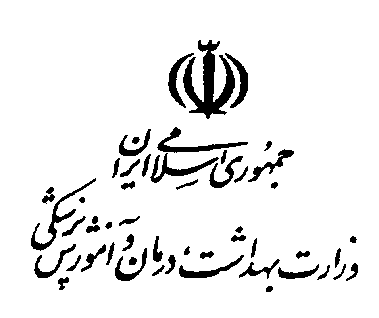 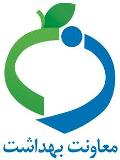 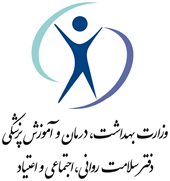 برنامه ها و شاخص های مورد انتظارحوزه سلامت روانی اجتماعی و اعتیادبرای سال 1401مهمترین شاخص ها در هر برنامه:برنامه تشخیص و مراقبت اختلالات شایع روانپزشکی در نظام مراقبت های بهداشتی اولیه	درصد غربالگری اولیه سلامت روان در جمعیت دریافت کننده مراقبت‌های دوره‌ای گـروه سنی (حداقل یک مراقبت) شاخص مورد انتظار: 100 % از افرادی که حداقل یک خدمت از گروه سنی را دریافت کردهاند. درصد موارد غربال مثبت سلامت روان از جمعیت غربال شده طی یک سال به تفکیک گروه سنی و مادر باردارشاخص مورد انتظار: 12%درصد موارد تشخیص اختلال روانپزشکی توسط پزشک در افرادی که در غربالگری اولیه سلامت روان مثبت شدهاند. شاخص مورد انتظار: 50 %درصد مراقبت افراد مبتلا به اختلالات روانپزشکی شایع توسط کارشناس سلامت روان از مسیر ارجاع پزشک شاخص مورد انتظار:90% موارد مراجعه کننده جهت دریافت خدمات سلامت  برنامه آموزش مهارت های زندگی  و مهار ت های فرزند پروری تعداد افراد در گروه های هدف که آموزش مهارت های زندگی دریافت کرده اند؛ شاخص مورد انتظار: 850 نفر در سال به ازاء هر کارشناس سلامت روان تعداد افراد در گروه های هدف که آموزش مهارت های فرزندپروری دریافت کرده اند؛ شاخص مورد انتظار: 850 نفر در سال به ازاء هر کارشناس سلامت روان برنامه پیشگیری از خودکشیمیزان اقدام به خودکشی در هر صد هزار نفر جمعیت در منطقه تحت پوششنحوه احصاء: استخراج داده ها از سامانه معاونت بهداشتمیزان فوت ناشی از خودکشی در هر صد هزار نفر جمعیت در منطقه تحت پوششنحوه احصاء: دریافت داده ها از اداره کل پزشکی قانونی استانبرنامه خودمراقبتی در سلامت روانتعداد جلسات آموزشی گروهی خودمراقبتی در سلامت روان برای سفیران سلامت  شاخص مورد انتظار: برگزاری 1 جلسه حضوری در ماه (متوسط هر جلسه 5/1 تا 2 ساعت برای10تا15نفر)  متوسط 600 نفر در سال به ازاء هر کارشناس سلامت روانبرنامه حمایت های روانی اجتماعی در حوادث غیر مترقبه و بلایادرصد پوشش کارشناسان سلامت روان جدیدالورود که قبل از شروع به کار در حوزه حمایت های روانی اجتماعی در حوادث غیر مترقبه اموزش دیده اند. شاخص مورد انتظار 100 %درصد پوشش کارشناسان سلامت روان شاغل در نظام سلامت که در سال 1401 دوره بازآموزی حمایت های روانی اجتماعی در حوادث غیر مترقبه را گذرانده اند. شاخص مورد انتظار 50 %درصد پوشش خانواده های متوفیان ناشی از کووید-19 که از خدمات مشاوره سوگ بهرمند شده اند. شاخص مورد انتظار 70 %برنامه پیشگیری از همسر آزاریمیزان غربالگری اولیه همسرآزاری در گروه هدف برنامه که پرونده فعال الکترونیک تشکیل دادهاند شاخص مورد انتظار 100 %میزان غربالگری تکمیلی افراد گروه هدف برنامه که غربالگری اولیه همسرآزاری در آنها مثبت شده است شاخص مورد انتظار 50 % برنامه پیشگیری و مراقبت از بدرفتاری با کودک میزان غربالگری اولیه بدرفتاری با کودک در گروه هدف برنامه که پرونده فعال الکترونیک تشکیل داده اند شاخص مورد انتظار 100 %میزان غربالگری تکمیلی افراد گروه هدف برنامه که غربالگری اولیه بدرفتاری با کودک در آنها مثبت شده است      شاخص مورد انتظار 40%برنامه کاهش آسیب مصرف مواد	درصد بیماران تزریقی تحت پوشش مراکز کاهش آسیب درمان با آگونیست آستانه پایین که حداقل به مدت 180 روز به طور مستمر دریافت دارو داشتهاند (یک هفته پیاپی یا دو هفته منقطع، قطع درمان نداشته باشند). شاخص مورد انتظار:50 %درصد مراجعین به مراکز که خدمات کاهش آسیب را (سرنگ و سوزن، سلامت جنسی و ...) به صورت مستمر دریافت مینماید (حداقل یک بار در هفته خدمات را دریافت نمایند). شاخص مورد انتظار: 75 %برنامه تشخیص و مراقبت اختلالات مصرف دخانیات، الکل و مواد در نظام مراقبت های بهداشتی اولیه درصد پوشش غربالگری اولیه مصرف مواد، الکل و دخانیات در جمعیت دریافت کننده مراقبت‌های دوره‌ای گـروه سنی (حداقل یک مراقبت)شاخص مورد انتظار: 100% از مراجعه کنندگان  متقاضی دریافت بسته خدمت گروه سنی15 تا 59 ساله که در سال جاری به مرکز مراجعه کرده اند. درصد موارد غربال اولیه مثبت مصرف مواد، الکل و دخانیات که تحت پوشش غربالگری تکمیلی قرار گرفتند. (توسط کارشناس مراقب/ بهورز) شاخص مورد انتظار: 60 درصد درصدافراد مصرف کننده دخانیات، الکل و یا مواد واجد شرایط که تحت پوشش دو جلسه مداخله مختصر روانشناختی قرار گرفتند.(توسط کارشناس سلامت روان) شاخص مورد انتظار: 50 درصد درصد افراد دارای تشخیص اختلال مصرف دخانیات از مجموع مواردی که شرح حال روانپزشکی آنها تکمیل شده است (توسط پزشک)شاخص مورد انتظار: 10 درصد برنامه آموزش مهارت های فرزندپروری (نوجوان سالم من)تعداد افراد در گروه های هدف که آموزش مهارت های فرزندپروری(17 - 12 سال) دریافت کرده اند؛ شاخص مورد انتظار:  500 نفر در سال به ازاء هر کارشناس سلامت روان  برنامه پیشگیری و کنترل آسیب های اجتماعی ذیل دبیرخانه ملی درصد دانشگاه‌های علوم پزشکی کشور که کارگروه پیشگیری و کنترل آسیب های اجتماعی را طبق شیوه نامه ابلاغ شده، تشکیل دهند.  شاخص مورد انتظار : 100 %      درصد دانشگاه‌های علوم پزشکی کشور که گزارش‌های پیشرفت فصلی در خصوص برنامههایی که وزارت بهداشت براساس طرح تقسیم کار ملی (رفتارهای پرخطر خودکشی و سلامت روان، HIV ایدز و مسائل محیط های دانشگاهی) به عنوان دستگاه اصلی تعیین شده است را ارسال نمایند. (هر فصل یک گزارش از هر سه برنامه) شاخص مورد انتظار : 100 %     اداره سلامت رواننامه تشخیص و مراقبت اختلالات شایع روانپزشکی در نظام مراقبت های بهداشتی اولیه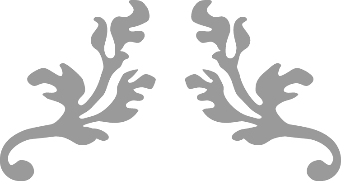 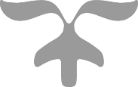 برنامه تشخیص و مراقبت اختلالات شایع روانپزشکیاز آنجاکه ماموریت وزارت بهداشت، درمان و آموزش پزشكي، تامين سلامت همه جانبه جسمي، رواني، اجتماعی و معنوی آحاد جمعيت ساكن در پهنه جغرافيايي جمهوري اسلامي با اولویت مناطق کم برخوردار است، لذا انجام مداخلاتي به منظور ارتقاء وضعيت سلامت مناطق مختلف كشور با عنایت به اسناد بالادستی بویژه قانون اساسی، الگوی اسلامی ایرانی پیشرفت، سند چشم انداز 1404، ابلاغ مقام معظم رهبری در سیاستهای کلی سلامت، جمعیت، اصلاح الگوی مصرف، امور اداری اصل 44 قانون اساسی و ... به عنوان اولویت برنامههای وزارت بهداشت از سال 1392 در دستور کار معاونت بهداشت قرار گرفت است.بر اساس وظایف تعریف شده در دفتر سلامت روانی، اجتماعی و اعتیاد و با توجه به اهمیت سلامت روان جامعه این دفتر در سال 1393 همگام با اهداف 13 گانه معاونت بهداشت در طرح تحول نظام سلامت اقدام به بازبینی و طراحی مجدد برنامه تشخیص و مراقبت اختلالات شایع روانپزشکی (ادغام سلامت روان) نموده است.مدیریت بهداشت روان در ایران دورههای مختلفی طی کرده است، ادغام بهداشت روان در نظام مراقبتهاي بهداشتی اوليه از اواسط دهه 1360 اجرا شده و مراحل دوره آزمايشي برنامه(1369- 1367)، دوره گسترش برنامه (1385-1370) و دوره ادغام در برنامه پزشک خانواده (1386 تا کنون) را پشت سر گذاشته است؛ اکنون بر اساس آخرین پیمایش ملی در سال 1399 ارزیابی شیوع اختلال روانپزشکی در ایران 7/29 درصد گزارش شده که این عدد در مقایسه با پیمایشهای گذشته با ابزار سنجش مشابه (GHQ-28) 5/6 درصد نسبت به سال 1393 و حدود 10 درصد نسبت به سال 1378 در گروه سنی 15 سال و بالاتر افزایش یافته است. با توجه به اینکه مطالعه حاضر در سال شروع پاندمی کووید 19 به سرانجام رسید آسیب شناسیهای ناشی از موج پاندمی در جهان و به تبع آن ایران نشان میدهد تجربه ابتلا به کرونا در افراد، تاثیر مستقیمی بر شیوع و بروز اختلالهای روانپزشکی خواهد گذاشت؛ نتایج پیمایش در مورد افراد مورد مطالعهای که از ابتدای همه گیری کرونا (12 ماه گذشته) به بیماری مبتلا شده اند نشان داد 40 درصد این افراد مشکوک به اختلال روانپزشکی و این عدد در مورد افرادی که یکی از اعضای خانواده و بستگان نزدیک مبتلا به کرونا بودهاند 9/35 درصد گزارش شده. تحلیل نتایج نشان میدهد ابتلا به بیماری و یا مسئولیت مراقبت از اعضای خانواده به یک اندازه احتمال ابتلا به اختلال روانپزشکی در افراد را افزایش خواهد داد. برنامه تشخیص و مراقبت اختلالات روانپزشکی در اداره سلامت روان سعی دارد با ایجاد ساز و کار غربالگری و تشخیص بههنگام همچنین ارجاع به موقع در کنار پیگیری روند درمان، دسترسی به دریافت خدمات را تسهیل کند. هم اکنون این برنامه با هدف شناسایی به موقع اختلالات شایع روانپزشکی و عصبشناسی با اولویت موارد با شیوع بالاتر اختلال افسردگی، اختلالات اضطرابی، اختلالات سایکوز/ دوقطبی، صرع، ناتوانی ذهنی و اختلالات شایع روانپزشکی کودک و نوجوان ضمن بررسی سابقه ابتلا به بیماری و غربالگری تحت پوشش قرار میدهد و کارشناس سلامتروان (روانشناس) آموزش دیده ارائه آموزشهای روانشناختی را به صورت حرفهای بر عهده خواهد داشت. نکته قابل تاکید در برنامههای سال جاری همزمان با ویرایش آخرین نسخه مراقبت از مادران باردار اهمیت ارائه خدمات حوزه سلامت روان و افزایش دفعات غربالگری توسط بهورز و ماما مراقب و همچنین ارزیابی افسردگی پس از زایمان با ابزار ادینبرگ و الزام تکمیل شرححال روانپزشکی در اولین مراقبت توسط پزشک است. اهداف کلی برنامه در کشور: افزایش دسترسی به خدمات سرپایی در حوزه تشخیص به هنگام و درمان اختلالات شایع روانپزشکی افزایش پوشش مراقبتی برای بیماران مبتلا به اختلالات شایع روانپزشکی (با تاکید بر گروههای آسیب پذیر مانند مادران باردار و افراد درگیر تبعات بیماری کووید 19)اهداف اختصاصی برنامه:صد درصد پزشکان عمومی شاغل در نظام مراقبتهای بهداشتی اولیه در طی 6 ماه اول خدمت دوره آموزشی استاندارد «راهنمای ارزیابی و درمان اختلالات سلامت روان» را به صورت غیرحضوری / حضوری گذرانده باشند.نود درصد پزشکان عمومی شاغل در نظام مراقبتهای بهداشتی اولیه دوره بازآموزی حضوری/ غیر حضوری  «راهنمای ارزیابی و درمان اختلالات سلامت روان» را هر سه سال یکبار گذرانده باشند.صد در صد کارشناسان سلامتروان شاغل در نظام مراقبتهای بهداشتی اولیه طی 3 ماه اول در دورههای آموزشی حضوری / غیرحضوری بدو خدمت برنامه تشخیص و درمان اختلالات شایع روانپزشکی شرکت نمایند.صد درصد کارشناسان سلامتروان در دورههای بازآموزی  حضوری / غیرحضوری برنامه تشخیص و درمان اختلالات شایع روانپزشکی شرکت نمایند.صد در صد بهورزان و کارشناسان ماما/ مراقبسلامت در دورههای آموزشی بدو خدمت حضوری / غیرحضوری مباحث غربالگری اولیه گروههای سنی (شامل آموزش نحوه پرسشگری، ارتباط با مراجع، غربالگری اورژانس و فلوچارت ارجاع)  شرکت نمایند.صد در صد بهورزان و کارشناسان ماما/ مراقبسلامت در بازآموزی  حضوری / غیرحضوری برنامه تشخیص و درمان اختلالات شایع روانپزشکی شرکت نمایند.صد درصد افرادی که برای دریـافت مراقبت‌های دوره‌ای گـروه سنی (حداقل یک مراقبت) خود به مراکز/ پایگاههای سلامت مراجعه حضوری نمودهاند؛ غربالگری اولیه سلامت روان شده باشند. دوازده درصد از افرادی که غربالگری اولیه سلامت روان شدهاند؛ غربال مثبت شناخته خواهند شد.پنجاه درصد از افراد غربال مثبت که توسط پزشک ویزیت شدهاند؛ تشخیص هر یک از اختلالات شایع روانپزشکی را خواهند گرفت.نود درصد افراد که توسط پزشک تشخیص اختلال افسردگی و اضطراب دریافت میکنند؛ تحت پوشش خدمات آموزش روانشناختی توسط روانشناس دقرار خواهند گرفت.شاخصهای برنامه در ستاد وزارت بهداشت در سال 1401تدوین و تولید محتوای آموزشی چند رسانهای غربالگری سلامت روان بهورز، ماما/مراقب سلامتتدوین و تولید محتوای آموزشی چند رسانهای بستههای خدمتی آموزش روانشناختی کارشناس سلامت روانشاخصهای برنامه در ستاد دانشگاه در سال 1401درصد پزشکان عمومی شاغل در نظام مراقبتهای بهداشتی اولیه که در طی 6 ماه اول خدمت دوره آموزشی استاندارد «راهنمای ارزیابی و درمان اختلالات سلامت روان» را به صورت غیرحضوری / حضوری گذرانده باشند. شاخص مورد انتظار:100 %درصد کارشناسان سلامتروان جدید الورود که طی 3 ماه ابتدای جذب در دورههای آموزشی استاندارد بدو خدمت برنامه تشخیص و درمان اختلالات شایع روانپزشکی به صورت حضوری / غیرحضوری شرکت نمودهاند. شاخص مورد انتظار: 100 %درصد کارشناسان ماما/مراقب سلامت و بهورز که در  دورههای آموزشی حضوری / غیرحضوری مباحث غربالگری اولیه گروههای سنی شرکت نمودهاند. شاخص مورد انتظار : 100%درصد دریافت بازآموزی تیم سلامت (کارشناسان سلامت روان ـ بهورز، ماما/مراقب سلامت ـ پزشک) در دورههای آموزشی غیرحضوری محتوی برنامه تشخیص و مراقبت اختلالت شایع روانپزشکی (غربالگری، شرح حال روانپزشکی / روانشناختی، محتوی مداخله و درمان) شرکت نمودهاند. شاخص مورد انتظار : 100%درصد غربالگری اولیه سلامت روان در جمعیت دریافت کننده مراقبت‌های دوره‌ای گـروه سنی (حداقل یک مراقبت) شاخص مورد انتظار: 100 % از افرادی که حداقل یک خدمت از گروه سنی را دریافت کردهاند. درصد موارد غربال مثبت سلامت روان از جمعیت غربال شده طی یک سال به تفکیک گروه سنی و مادر باردارشاخص مورد انتظار: 12%درصد ویزیت موارد غربال مثبت افسردگی پس از زایمان توسط پزشک شاخص مورد انتظار: 100 % موارد مثبت ارجاع شده به پزشک درصد تشخیص اختلال روانپزشکی توسط پزشک در افرادی که در غربالگری اولیه سلامت روان مثبت شدهاند. شاخص مورد انتظار: 50 %درصد مراقبت افراد مبتلا به اختلالات روانپزشکی شایع توسط کارشناس سلامت روان از مسیر ارجاع پزشک شاخص مورد انتظار:90% موارد مراجعه کننده جهت دریافت خدمات سلامت روانشاخصهای برنامه در ستاد شهرستان در سال 1401درصد دریافت بازآموزی تیم سلامت (کارشناسان سلامت روان ـ بهورز، ماما/مراقبسلامت ـ پزشک) که سه سال یکبار در دورههای غیر حضوری برنامه تشخیص و درمان اختلالات شایع روانپزشکی شرکت نمودهاند.  شاخص مورد انتظار : 100 %درصد غربالگری اولیه سلامت روان در جمعیت دریافت کننده مراقبت‌های دوره‌ای گـروه سنی (حداقل یک مراقبت) شاخص مورد انتظار: 100 % موارد مراجعه کننده به مراکز درصد تشخیص اختلال روانپزشکی توسط پزشک در افرادی که در غربالگری اولیه سلامت روان مثبت شدهاند. شاخص مورد انتظار: 50 %درصد موارد غربال مثبت سلامت روان از جمعیت غربال شده طی یک سال به تفکیک گروه سنی و مادر باردارشاخص مورد انتظار: 12%درصد مراقبت افراد مبتلا به اختلالات روانپزشکی شایع توسط کارشناس سلامت روان از مسیر ارجاع پزشک شاخص مورد انتظار:90% موارد مراجعه کننده جهت دریافت خدمات سلامت روانشاخصهای برنامه در سطح مراکز جامع سلامت برای سال 1401درصد غربالگری اولیه سلامت روان در جمعیت دریافت کننده مراقبت‌های دوره‌ای گـروه سنی (حداقل یک مراقبت) شاخص مورد انتظار: 100 % موارد مراجعه کننده به مراکز درصد تشخیص اختلال روانپزشکی توسط پزشک در افرادی که در غربالگری اولیه سلامت روان مثبت شدهاند. شاخص مورد انتظار: 50 %درصد موارد غربال مثبت سلامت روان از جمعیت غربال شده طی یک سال به تفکیک گروه سنی و مادر باردارشاخص مورد انتظار: 12 %درصد مراقبت افراد مبتلا به اختلالات روانپزشکی شایع توسط کارشناس سلامت روان از مسیر ارجاع پزشک شاخص مورد انتظار:90% موارد مراجعه کننده جهت دریافت خدمات سلامت روانبرنامه آموزش مهارت های زندگیمقدمهمهارت های زندگی توانائی های برای سازگاری و رفتار مثبت هستند که فرد را قادر می سازند بطور موثری با نیازها و تغییرات زندگی روزانه مواجهه شوندWHO)  زیر چاپ(. (فاتا و همکاران  2006)مهارت های زندگی را رویکردی مبتنی بر تغییر یا فرمول سازی رفتاری دانستند که به موجب آن تعادل بین دانش ، دیدگاه و مهارت در نظر گرفته می شود. حوزه مهارت های زندگی مجموعه ای از توانایی های ذهنی است که شرایط سازگار مثبتی را فراهم می کند و فرد را قادر می سازد مسئولیت های اجتماعی خود را بدون آسیب رساندن به خود بپذیرد (متین و احمدی ، 1398). در واقع ، هدف از آموزش مهارت های زندگی افزایش توانایی های ذهنی اجتماعی و در نهایت جلوگیری از رفتارهای مضر در سلامتی و ارتقا بهداشت روانی افراد است (مرادی ، باصری ، 2018)از این برنامه به منظور کمک به مردم برای درک بهتر خود و داشتن روابط مناسب و موثر بین فردی ، کنترل عاطفی و مدیریت بهتر موقعیت های استرس زا و حل مشکلات مردم استفاده می گردد. (اسماعیلی نصب، ملک محمدی . 2011)آموزش مهارت های زندگی می تواند سازگاری دانش آموزان را افزایش داده و تکنیک های موثری برای افزایش سرمایه روانشناختی ارائه دهد (زهرا ربانی.2019)سرمایه روانشناسی بر وظایفی متمرکز است که منجر به رفاه مردم ، تربیت افراد مثبت ، تقویت جوامع و برابری اجتماعی می شود. روانشناسان مثبت نگر دید خوش بینانه و امیدوارکننده نسبت به ماهیت انسان دارند. زیرا آنها به توسعه قابلیت ها ، تکامل انسان و تقویت ظرفیت های انسانی اعتقاد دارند (Bitmis and Ergeneli.2015). بنابراین ، سرمایه روانشناختی یک عنصر ترکیبی و متشکل از چهار بخش شناختی یعنی خوش بینی ، تحمل ، امید و خودکارآمدی است (لی و چو ، 2016). خوش بینی نوعی سبک تفسیری است که وقایع مثبت را به دلایل ثابت ، شخصی و جامع مرتبط می کند و وقایع منفی را به دلایل بیرونی ، همزمانی و شرایط خاص نسبت می دهد (نیومن ، نیلسون ، اسمیت و هرست ، 2018).اهداف کلی برنامه در کشور: پیشگیری از اختلالات روانپزشکی و مشکلات رفتاری توانمند سازی گروه های هدف برنامه اهداف اختصاصی برنامه:صددرصد افراد غربال منفی واجد شرایط دریافت آموزش گروهی مهارت های زندگی، از طرف کارشناس مراقب سلامت به کارشناس سلامت روان ارجاع شده باشد .صددر صد گروه هدف ارجاع شده از کارشناس مراقب سلامت، توسط کارشناس سلامت روان آموزش مهارت های زندگی دریافت نمایند .صددرصد کارشناسان سلامت روان جدید الورود در دوره های آموزشی مهارت های زندگی بدو خدمت حضوری / غیر حضوری شرکت نمایند صددرصد کارشناسان سلامت روان هر سه سال یکبار در دوره های بازآموزی مهارت های زندگی حضوری/ غیرحضوری شرکت نمایندشاخصهای برنامه در ستاد دانشگاه در سال 1401درصد کارشناسان سلامت روان جدیدالورود، که در دوره های آموزشی مهارت های زندگی بدو خدمت حضوری/ غیرحضوری شرکت می نمایند. شاخص مورد انتظار: 100 % درصد کارشناسان سلامت روان که هر سه سال یکبار در دوره های بازآموزی مهارت های زندگی حضوری/ غیرحضوری شرکت نمایند. شاخص مورد انتظار: 100 % تعداد جلسات آموزش گروهی ( داخل و خارج از مرکز ) مهارت زندگی. شاخص مورد انتظار: برگزاری متوسط 4 جلسه در ماه (بطور متوسط معادل 15 نفر در ماه)  تعداد جلسات آموزش انفرادی مهارت زندگی در گروه های هدف. شاخص مورد انتظار: برگزاری متوسط 12 جلسه آموزش انفرادی مهارت زندگی در ماه تعداد افراد در گروه های هدف که آموزش مهارت های زندگی دریافت کرده اند. شاخص مورد انتظار: 850 نفر در سال به ازاء هر کارشناس سلامت روان شاخصهای برنامه در ستاد شهرستان در سال 1401تعداد جلسات آموزش گروهی ( داخل و خارج از مرکز ) مهارت زندگی.شاخص مورد انتظار: برگزاری متوسط 4 جلسه در ماه (بطور متوسط معادل 15  نفر در ماه)  تعداد جلسات آموزش انفرادی مهارت زندگی در گروه های هدف. شاخص مورد انتظار: برگزاری متوسط 12 جلسه آموزش انفرادی مهارت زندگی در ماه تعداد افراد در گروه های هدف که آموزش مهارت های زندگی دریافت کرده اند. شاخص مورد انتظار: 850 نفر در سال به ازاء هر کارشناس سلامت روان شاخصهای برنامه در سطح مراکز جامع سلامت برای سال 1401تعداد جلسات آموزش گروهی ( داخل و خارج از مرکز ) مهارت زندگی. شاخص مورد انتظار: برگزاری متوسط 4 جلسه در ماه (بطور متوسط معادل 15  نفر در ماه)  تعداد جلسات آموزش انفرادی مهارت زندگی در گروه های هدف. شاخص مورد انتظار: برگزاری متوسط 12 جلسه آموزش انفرادی مهارت زندگی در ماه تعداد افراد در گروه های هدف که آموزش مهارت های زندگی دریافت کرده اند. شاخص مورد انتظار: 850 نفر در سال به ازاء هر کارشناس سلامت روان برنامه آموزش مهارت های فرزند پروری (2-12 سال )مقدمهسلامت روان کودک و نوجوان قسمت اصلی بهداشت عمومی است و هر کوششی در جهت بهبود سلامت روان کودک نیاز به ارزیابی مهارت های فرزندپروری و تعاملات خانوادگی دارد. آموزش والدین مثبت یک برنامه مداخله ای مبتنی بر نظریه یادگیری اجتماعی است و هدف اصلی آن جلوگیری از مشکلات رفتاری ، عاطفی و رشد در کودکان با افزایش اطلاعات ، مهارت ها و اعتماد به نفس والدین است. می توان از آموزش مهارت های والدین به عنوان رویکردی مناسب برای بهبود سلامت روان مادران و بهبود روش های مربیگری آنها در مورد فرزندان استفاده کرد. بدین صورت که آموزش مهارت های فرزندپروری باعث تقویت پیوند والدینی، کم شدن استرس ادراک شده والدین و بالا رفتن کیفیت زندگی مادران می گردد.  علاوه بر این ، این می تواند یک روش موثر در ارتقا رفتار خوب و کاهش رفتار بد برای کودکان باشد. (غریبی و شیدایی. 2016)شواهد قوی وجود دارد که نشان می دهد سطح عزت نفس کودکان پس از 8 جلسه آموزش به طور قابل توجهی افزایش می یابد.( آجلیلچی و برجعلی 2011 )همچنین مطالعات دیگر نشان می دهد آموزش مهارتهای فرزندپروری از سوء رفتار با کودکان پیشگیری می نماید ( chen,chan.2015).مطالعات متعددی نیز نشان می دهد آموزش و آگاهي والدين از نحوه برخورد صحيح با کودک 4-6خود و کسب آگاهي از موثرترين شيوه هاي فرزندپروري (روش مقتدرانه) و برخورد مناسب با کودک، نه تنها مي تواند مشکلات رفتاري کودکان را کاهش دهد؛ بلکه در اثر آرامش روان آنان فرصت بهتري براي رشد و يادگيري در اختيار آنان قرار خواهد گرفت ( یارمحمدیان و قادری . 1390)اهداف کلی برنامه در کشور: پیشگیری از اختلالات روانپزشکی و مشکلات رفتاری کودکان ارتقاء روابط والد و کودک توانمند سازی والدین پیشگیری از بدرفتاری با کودکاهداف اختصاصی برنامه:صددرصد افراد غربال منفی واجد شرایط دریافت آموزش گروهی مهارت، از طرف کارشناس مراقب سلامت به کارشناس سلامت روان ارجاع شده باشد .صد در صد  گروه هدف ارجاع شده از کارشناس مراقب سلامت، توسط کارشناس سلامت روان آموزش مهارت های فرزندپروری دریافت نمایند .صددرصد کارشناسان سلامت روان جدید الورود سالانه در دوره های آموزشی مهارت فرزندپروری بدو خدمت حضوری / غیر حضوری  شرکت نمایند صددرصد کارشناسان سلامت روان هر سه سال یکبار در دوره های بازآموزی مهارت فرزندپروری حضوری/ غیرحضوری شرکت نمایندشاخصهای برنامه در ستاد دانشگاه در سال 1401درصد کارشناسان سلامت روان جدیدالورود که در دوره های آموزشی مهارت فرزندپروری بدو خدمت حضوری / غیر حضوری شرکت می نمایند. شاخص مورد انتظار: 100 % درصد کارشناسان سلامت روان که هر سه سال یکبار در دوره های بازآموزی مهارت فرزندپروری حضوری/ غیرحضوری شرکت نمایند. شاخص مورد انتظار: 100 %تعداد جلسات آموزش گروهی (داخل و خارج از مرکز ) مهارت فرزندپروری به  گروه هدف شاخص مورد انتظار: برگزاری متوسط 4 جلسه در ماه (بطور متوسط معادل 15 نفر در ماه )  تعداد جلسات آموزش انفرادی مهارت فرزندپروری در گروه هدف. شاخص مورد انتظار: برگزاری متوسط 12 جلسه  آموزش انفرادی مهارت زندگی در ماه تعداد افراد گروه های هدف که آموزش مهارت های فرزندپروری دریافت کرده اند؛ شاخص مورد انتظار: 850 نفر در سال به ازاء هر کارشناس سلامت روانشاخصهای برنامه در ستاد شهرستان در سال 1401تعداد جلسات آموزش گروهی (داخل و خارج از مرکز ) مهارت فرزندپروری به  گروه هدف شاخص مورد انتظار: برگزاری متوسط 4 جلسه در ماه (بطور متوسط معادل 15 نفر در ماه )  تعداد جلسات آموزش انفرادی مهارت فرزندپروری در گروه هدف. شاخص مورد انتظار: برگزاری متوسط 12 جلسه  آموزش انفرادی مهارت زندگی در ماه تعداد افراد گروه های هدف که آموزش مهارت های فرزندپروری دریافت کرده اند؛ شاخص مورد انتظار: 850 نفر در سال به ازاء هر کارشناس سلامت روانشاخصهای برنامه در سطح مراکز جامع سلامت برای سال 1401تعداد جلسات آموزش گروهی (داخل و خارج از مرکز ) مهارت فرزندپروری به  گروه هدف شاخص مورد انتظار: برگزاری متوسط 4 جلسه در ماه (بطور متوسط معادل 15 نفر در ماه )  تعداد جلسات آموزش انفرادی مهارت فرزندپروری در گروه هدف. شاخص مورد انتظار: برگزاری متوسط 12 جلسه  آموزش انفرادی مهارت زندگی در ماه تعداد افراد گروه های هدف که آموزش مهارت های فرزندپروری دریافت کرده اند؛ شاخص مورد انتظار: 850 نفر در سال به ازاء هر کارشناس سلامت روانمقدمه:خودکشی یک پدیده پیچیده زیستی روانی اجتماعی است و عوامل تنش آفرین در زندگی  مثل مشکلات مالی، مشکلات اجتماعی، ناامیدی اجتماعی، ناپایداری شغلی می توانند باعث ایجاد خلق افسرده و افکار خودکشی شوند. در سبب شناسی خودکشی، اختلالات روانپزشکی مثل افسردگی اساسی در صدر علل قرار دارند و در رده های بعدی، اختلالات مرتبط با مصرف مواد، اختلالات شخصیت، و یا دوره های افسردگی شدید اختلال دوقطبی قرار دارند. خودکشی به طور کلی دهمین علت فوت در تمام گروه های سنی می باشد و سومین علت فوت در جمعیت 15 تا 24 سال در جهان است. میزان اقدام به خودکشی با افزایش سن کاهش می یابد، اما خطر فوت ناشی از اقدام به خودکشی با افزایش سن بیشتر می شود. میزان اقدام به خودکشی در زنان بیشتر از مردان است، اما خطر فوت ناشی از خودکشی در مردان بیشتر است. بر اساس اعلام رسمی سازمان پزشکی قانونی کشور، 6244 (شش هزار و دویست و چهل و سه) نفر از مرگ های غیرطبیعی در سال 1400 متوفیات مشکوک به خودکشی گزارش شده اند. این معادل 7.43 فوت به ازای هر صد هزار نفر جمعیت ایران در همان سال می باشد. این میزان همچنان کمتر از عدد 9.48 فوت ناشی از خودکشی به ازای هر صد هزار نفر جمعیت در جهان می باشد. سازمان بهداشت جهانی، سه راهبرد مؤثر را برای پیشگیری از خودکشی توصیه می نماید، که عبارتند از شناسایی و درمان به موقع اختلالات روانپزشکی، کاهش دسترسی به روش های اقدام به خودکشی، ثبت مسئولانه موارد اقدام به خودکشی و فوت ناشی از آن، همزمان با گزارش مسئولانه در رسانه ها. ارزیابی تدابیرِ پیشگیرانه خودکشی، اغلب بر اساس آمار موجود در نظام ثبت خودکشی است و تا زمانی که آمار نظام ثبت نشانی از اثربخشی برنامه های پیشگیری نداشته باشد، باید در مورد نحوه اجرای صحیح این برنامه ها تردید نمود و به دنبال رفع چالش های مربوط به آن بود. ثبت آمار اقدام به خودکشی و فوت ناشی از آن، فرآیندی  پیچیده و چند سطحی است که نیاز به تعامل پزشکی قانونی، مراکز بهداشتی دولتی، بیمارستان های دولتی و همچنین بیمارستان های بخش خصوصی است و افراد زیادی را در سطوح مختلف درگیر می نماید.اهداف کلی برنامه پیشگیری از خودکشی در کشور: کاهش میزان اقدام به خودکشی در کشورکاهش میزان فوت ناشی از اقدام به خودکشی در کشوراهداف اختصاصی برنامه پیشگیری از خودکشی در کشور:صد در صد پزشکان عمومی حوزه معاونت بهداشت حداقل یک مرتبه در ابتدای شروع خدمت در دوره های آموزشی حضوری/غیرحضوری و هر سه سال یک بار در دوره های بازآموزی حضوری/غیر حضوری پیشگیری از خودکشی شرکت نمایند ( آموزش توسط روانپزشک/ حداقل 4 ساعت)صد در صد کارشناسان سلامت روان حوزه معاونت بهداشت حداقل یک مرتبه در ابتدای شروع خدمت در دوره های آموزشی حضوری/غیرحضوری و هر سه سال یک بار در دوره های بازآموزی حضوری/غیر حضوری پیشگیری از خودکشی شرکت نمایند.صد در صد کارشناسان مراقب سلامت حوزه معاونت بهداشت حداقل یک مرتبه در ابتدای شروع خدمت و هر سه سال یک بار در دوره های بازآموزی حضوری/غیر حضوری پیشگیری از خودکشی شرکت نمایند. صد در صد بهورزان حوزه معاونت بهداشت هر سه سال، در دوره های بازآموزی حضوری/غیر حضوری پیشگیری از خودکشی شرکت نمایند. صد در صد موارد شناسایی شده اقدام به خودکشی و فوت ناشی از آن در منطقه تحت پوشش دانشگاه  در هر فصل، تا پایان اولین ماه فصل بعد در سامانه ثبت خودکشی وزارت بهداشت ثبت گردند.برگزاری حداقل دو جلسه کار گروه سلامت و امنیت غذایی استان با موضوع پیشگیری از خودکشی در یک سال توسط حوزه معاونت بهداشت دانشگاه های علوم پزشکی واقع در مراکز استان (این شاخص مختص دانشگاه های واقع در مرکز استان می باشد و سایر دانشگاه ها / دانشکده های استان باید در جلسات برگزار شده توسط دانشگاه مادر شرکت نموده و مستندات شرکت در جلسات را ارائه نمایند.)برگزاری حداقل یک کارگاه آموزشی مدیریت انعکاس اخبار خودکشی در یک سال توسط حوزه معاونت بهداشت دانشگاه های علوم پزشکی واقع در مراکز استان (این شاخص مختص دانشگاه های واقع در مرکز استان می باشد و سایر دانشگاه ها / دانشکده های استان باید در جلسات برگزار شده توسط دانشگاه مادر شرکت نموده و مستندات شرکت در جلسات را ارائه نمایند.)افراد غربال مثبت سلامت روان دارای افکار خودکشی شناسایی شده توسط کارشناسان مراقب سلامت/بهورزان/ کارشناسان سلامت روان (به صورت فرصت طلبانه)  حداقل یک بار توسط  پزشک عمومی ویزیت شوند.افراد غربال مثبت سلامت روان دارای افکار خودکشی شناسایی شده و ویزیت شده توسط پزشکان عمومی، حداقل سه جلسه مداخله روانشناختی برای افراد دارای افکار خودکشی توسط کارشناس سلامت روان را دریافت نمایند.افراد اقدام کننده به خودکشی ترخیص شده از بیمارستان شهرستان که جهت پیگیری به مراکز بهداشت مربوطه ارجاع شده اند، حداقل سه جلسه مداخله روانشناختی برای افراد اقدام کننده به خودکشی توسط کارشناس سلامت روان را دریافت نمایند.اعضای درجه یک خانواده افراد فوت شده ناشی از خودکشی (بازماندگان خودکشی) که شناسایی شده اند، حداقل سه جلسه مداخله روانشناختی برای بازماندگان افراد فوت شده به دنبال خودکشی توسط کارشناسان سلامت روان را دریافت نمایند.شاخصهای برنامه در حوزه معاونت بهداشت دانشگاه / دانشکده در سال 1401میزان اقدام به خودکشی در هر صد هزار نفر جمعیت در منطقه تحت پوشش   نحوه احصاء: دریافت داده ها از سامانه معاونت بهداشتشاخص مورد انتظار: میزان اقدام به خودکشی در منطقه تحت پوشش نسبت به سال قبل بتواند 2 درصد کاهش داشته باشد. به طور مثال اگر میزان فوت 100 درصدهزار باشد، با 2 درصد کاهش، به 98 درصد‌هزار برسد. میزان فوت ناشی از خودکشی در هر صد هزار نفر جمعیت در منطقه تحت پوششنحوه احصاء: دریافت داده ها از اداره کل پزشکی قانونی استانشاخص مورد انتظار: میزان فوت ناشی از خودکشی در منطقه تحت پوشش نسبت به سال قبل بتواند 2 درصد کاهش داشته باشد. این شاخص بر اساس چشم انداز کشوری و هدف کمی 10 درصد کاهش در عرض 5 سال (1401 تا 1405)  در نظر گرفته شده است. به طور مثال اگر میزان فوت در سال 1400، 5.0 درصدهزار باشد، با 2درصد کاهش در سال 1401، به 4.9 درصد‌هزار برسد. درصد پزشکان عمومی حوزه معاونت بهداشت که حداقل یک مرتبه در ابتدای شروع خدمت در دوره های آموزشی حضوری/غیرحضوری پیشگیری از خودکشی شرکت نموده اند (آموزش اختلال افسردگی و پیشگیری از خودکشی توسط روانپزشک/ حداقل 4 ساعت): شاخص مورد انتظار: 100 % نیروهای جدیدالورود درصد پزشکان عمومی حوزه معاونت بهداشت که هر سال در دوره های بازآموزی حضوری پیشگیری از خودکشی شرکت نموده اند (آموزش اختلال افسردگی و پیشگیری از خودکشی توسط روانپزشک/ حداقل 4 ساعت): شاخص مورد انتظار: 35% نیروهای شاغل در سیستم درصد کارشناسان سلامت روان حوزه معاونت بهداشت که حداقل یک مرتبه در ابتدای شروع خدمت در دوره های آموزش حضوری پیشگیری از خودکشی شرکت نموده اند.شاخص مورد انتظار: 100 % نیروهای جدیددرصد کارشناسان سلامت روان حوزه معاونت بهداشت که هر سال در دوره های بازآموزی حضوری پیشگیری از خودکشی شرکت نموده اند.شاخص مورد انتظار: 100%  نیروهای شاغل در سیستم تعداد کارگاه آموزشی مدیریت انعکاس اخبار خودکشی برگزار شده در یک سال برای مدیران رسانه های رسمی و  فعال در منطقه تحت پوشش توسط حوزه معاونت بهداشت دانشگاه های واقع در مرکز استان (این شاخص مختص دانشگاه های واقع در مرکز استان می باشد و سایر دانشگاه ها / دانشکده های استان باید در جلسات برگزار شده توسط دانشگاه مادر شرکت نموده و مستندات شرکت در جلسات را ارائه نمایند.)شاخص مورد انتظار: حداقل یک کارگاه در سالتعداد جلسات برگزار شده کارگروه سلامت و امنیت غذایی استان با موضوع پیشگیری از خودکشی توسط حوزه معاونت بهداشت دانشگاه های علوم پزشکی واقع در مراکز استان. (این شاخص مختص دانشگاه های واقع در مرکز استان می باشد و سایر دانشگاه ها / دانشکده های استان باید در جلسات برگزار شده توسط دانشگاه مادر شرکت نموده و مستندات شرکت در جلسات را ارائه نمایند.)شاخص مورد انتظار: حداقل دو جلسه در سالشاخصهای برنامه در مرکز بهداشت شهرستان در سال 1401در صد کارشناسان مراقب سلامت که حداقل یک مرتبه در ابتدای شروع خدمت در دوره های آموزشی حضوری پیشگیری از خودکشی شرکت نموده باشند.شاخص مورد انتظار: 100 % نیروهای جدیدالوروددر صد بهورزان تحت پوشش معاونت بهداشت که حداقل یک مرتبه در ابتدای شروع خدمت در دوره های آموزشی حضوری پیشگیری از خودکشی شرکت نموده باشند.شاخص مورد انتظار: 100 % نیروهای جدیدالوروددرصد کارشناسان مراقب سلامت مستقر در پایگاه های سلامت تحت پوشش مرکز بهداشت شهرستان که در یک سال در خصوص شناسایی بیماران دارای اختلال افسردگی و پیشگیری از خودکشی در جمعیت عمومی مورد بازآموزی قرار گرفته اند (توسط کارشناس مسئول سلامت روان شهرستان/ حداقل 4 ساعت):شاخص مورد انتظار: 35% نیروهای شاغل در سیستمدرصد بهورزان مستقر در خانه های بهداشت تحت پوشش مرکز بهداشت شهرستان که در یک سال در خصوص شناسایی بیماران دارای اختلال افسردگی و پیشگیری از خودکشی در جمعیت عمومی مورد بازآموزی قرار گرفته اند  (توسط کارشناس مسئول سلامت روان شهرستان/ حداقل 4 ساعت):شاخص مورد انتظار: 35% نیروهای شاغل در سیستمشاخصهای برنامه در مرکز خدمات جامع سلامت در سال 1401درصد افراد غربال مثبت سلامت روان دارای افکار خودکشی شناسایی شده توسط کارشناسان مراقب سلامت/بهورزان/ کارشناسان سلامت روان (به صورت فرصت طلبانه)  که حداقل یک بار توسط  پزشک ویزیت شده باشند.*درصد افراد غربال مثبت سلامت روان دارای افکار خودکشی ویزیت شده توسط پزشکان عمومی که حداقل سه جلسه مداخله روانشناختی برای افراد دارای افکار خودکشی توسط کارشناس سلامت روان را دریافت نموده باشند.*درصد افراد اقدام کننده به خودکشی ترخیص شده از بیمارستان شهرستان که جهت پیگیری به مراکز بهداشت ارجاع شده اند و حداقل سه جلسه مداخله روانشناختی برای افراد اقدام کننده به خودکشی توسط کارشناس سلامت روان را دریافت نموده باشند.*درصد افراد فوت شده ناشی از خودکشی که اعضای درجه یک خانواده آنها هر یک حداقل سه جلسه مداخله روانشناختی برای بازماندگان افراد فوت شده به دنبال خودکشی توسط کارشناسان سلامت روان را دریافت نمایند.** توجه: با توجه به اینکه چهار شاخص آخر برنامه پیشگیری از خودکشی که با ستاره علامت گذاری شده اند، برای اولین بار در قالب برنامه عملیاتی گنجانده می شوند، لذا در سال جاری حد انتظار برای آنها در نظر گرفته  نشده است.  همکاران محترم تلاش نمایند داده های مربوط به شاخص های فوق را با دقت جمع آوری و ثبت نمایند تا امکان تعیین حد انتظار در سال های آینده فراهم شود.مقدمه:سلامت یکی از مهم‌ترین نعمت‌هایی است که هر انسانی می‌تواند از آن بهرهمند باشد. طبق تعریف سازمان جهانی بهداشت سلامت به معنای رفاه کامل جسمی، روانی و اجتماعی است و ‌فقط فقدان بیماری و نداشتن معلولیت نیست. با این ‌وجود افراد زیادی هستند که از این نعمت برخوردار نیستند و برای بازگرداندن سلامتی یا حفظ وضعیت فعلی‌شان به مراقبت نیازمندند. بیماری‌ها و اختلال‌های روانی هرچند در تمام تاریخ بشری وجود داشته‌ است اما در سال‌های گذشته با توجه بیشتر به این حیطه تعداد افرادی که به این اختلال‌ها مبتلا هستند، بیشتر شناسایی و به‌موقع درمان می‌شوند. علاوه بر این با انجام برخی اصول سادۀ خودمراقبتی می‌توان احتمال بروز این بیماری‌ها را در افراد جامعه کاهش داد.درمان اختلال‌های روان‌پزشکی معمولاً به وسیله بستری در بیمارستان و درمان های دارویی و غیردارویی انجام می‌شود؛ اما این روش‌ها معمولاً پرهزینه هستند و به نتیجه مطلوب نیز نمی‌رسند. یکی از دلایل نداشتن اثر کافی درمان ها بر روی بیماری‌های روان‌پزشکی ماهیت مزمن و ناتوان‌کننده آن ها و همچنین عدم مشارکت به‌موقع و مناسب خانواده‌های این بیماران و سایر افراد جامعه در فرآیند مراقبت است. اختلال‌های روانی به دلیل ماهیت ناتوان‌کننده‌شان سبب می‌شوند که فرد مبتلا نتواند از خودش مراقبت کند و از طرفی برخورد با بیماری‌های روان‌پزشکی در خانواده‌ها متفاوت از بیماری‌های جسمی است؛ این امر به دلیل کمبود آگاهی، نگرش منفی، انگ اجتماعی و ناتوانی در ارائه مراقبت‌های مؤثر است.در سال‌های گذشته خودمراقبتی و توانمندسازی افراد، خانواده‌ها و جامعه برای مراقبت از خود در سطح جهانی مورد توجه قرار گرفته است و به‌خصوص بر روی بیماری‌های روان‌پزشکی و مهارت‌های روان‌شناختی تمرکز زیادی شده است. امروزه در چندین کشور جهان رویکرد بستری کردن تنها در موارد خیلی شدید مورد استفاده قرار می‌گیرد و بر مراقبت افراد توسط خود و نزدیکانشان و توانمندسازی آنان تکیه شده است. در ایران نیز همین رویکرد مورد توجه ویژه قرار گرفته است که طرح خودمراقبتی در سلامت روان یکی از اقدامات انجام ‌شده توسط وزارت بهداشت، درمان و آموزش پزشکی در راستای آن می باشد .مطابق با برنامه عملیاتی سال  1400 و گزارشات ارسالی دانشگاه های علوم پزشکی کشور 94% روانشناس ، 55% کارشناس آموزش سلامت، 70% مربیان بهورزی، 26% سفیران سلامت و 70% مراقبین سلامت و بهورزان آموزش دیده اند (با توجه به شیوع بیماری کرونا دو گروه هدف مراقبین سلامت و بهورزان به صورت مجازی آموزش دیدند و آمار این دو گروه به صورت یکجا جمع آوری شده است.)براساس جمعبندی گزارشات تا پایان سال 1400 شاخص آموزش سفیران سلامت به ازاء استاندارد روانشناس به صورت میانگین 23% در کشور تحقق یافته است.اهداف کلی برنامه در کشور: ارتقاء سواد سلامت رواناهداف اختصاصی برنامه :صددرصد کارشناسان سلامت روان سالانه در دوره های آموزشی خودمراقبتی در سلامت روان بدو خدمت (حضوری) شرکت نمایندصددرصد کارشناسان سلامت روان هر سه سال یکبار در دوره های بازآموزی خودمراقبتی در سلامت روان (حضوری) شرکت نمایندصددرصد کارشناسان مراقب سلامت سالانه در دوره های آموزشی خودمراقبتی در سلامت روان بدو خدمت(حضوری)  شرکت نمایندصددرصد کارشناسان مراقب سلامت هر سه سال یکبار در دوره های بازآموزی خودمراقبتی در سلامت روان (حضوری)  شرکت نمایندصددرصد مربیان آموزش بهورزی سالانه در دوره های آموزشی خودمراقبتی در سلامت روان بدو خدمت (حضوری)  شرکت نمایندصددرصد مربیان آموزش بهورزی هر سه سال یکبار در دوره های بازآموزی خودمراقبتی در سلامت روان (حضوری)  شرکت نمایندصددرصد بهورزان سالانه در دوره های آموزشی خودمراقبتی در سلامت روان بدو خدمت (حضوری)  شرکت نمایندصددرصد بهورزان هر سه سال یکبار در دوره های بازآموزی خودمراقبتی در سلامت روان (حضوری)  شرکت نمایندصددرصد  کارشناسان آموزش سلامت سالانه در دوره های آموزشی خودمراقبتی در سلامت روان بدو خدمت (حضوری)  شرکت نمایندبرگزاری 1 جلسه آموزشی (حضوری)  براساس نسبت استاندارد روانشناس به سفیر سلامت در هر ماه (  متوسط 600 نفر در سال به ازاء هر کارشناس سلامت روان)شاخص های برنامه در ستاد دانشگاه در سال 1401درصد کارشناسان سلامت روان جدید الورود که در دوره های آموزشی بدو خدمت برنامه خودمراقبتی در سلامت روان و مصرف مواد شرکت نموده اند. شاخص مورد انتظار: 100 %درصد کارشناسان سلامت روان که هر سه سال یکبار در دوره های بازآموزی خودمراقبتی در سلامت روان حضوری شرکت نمایند. شاخص مورد انتظار: 100 %درصد کارشناسان مراقب سلامت / بهورز جدید الورود که در دوره های آموزشی بدو خدمت برنامه خودمراقبتی در سلامت روان حضوری شرکت نموده اند. شاخص مورد انتظار: 80%درصد کارشناسان مراقب سلامت / بهورز که سه سال یکبار در دوره های بازآموزی برنامه خودمراقبتی حضوری شرکت نموده اند. شاخص مورد انتظار : 100 %درصد کارشناسان آموزش سلامت شاغل در ستاد دانشگاه و شهرستان که در برنامه خود مراقبتی در سلامت روان آموزش حضوری دیده اند، شاخص مورد انتظار: 100 % شاخص های برنامه در ستاد شهرستان در سال 1401درصد کارشناسان مراقب سلامت / بهورز جدید الورود که در دوره های آموزشی بدو خدمت برنامه خودمراقبتی در سلامت روان ش حضوری شرکت نموده اند. شاخص مورد انتظار: 80 %درصد کارشناسان مراقب سلامت / بهورز که سه سال یکبار در دوره های بازآموزی برنامه خودمراقبتی در سلامت روان حضوری شرکت نموده اند. شاخص مورد انتظار : 100%شاخص های برنامه در سطح مرکز در سال 1401	تعداد جلسات آموزشی گروهی خودمراقبتی در سلامت روان برای سفیران سلامت  شاخص مورد انتظار: برگزاری 1 جلسه حضوری در ماه (متوسط هر جلسه 5/1 تا 2 ساعت برای10 تا 15نفر)  متوسط 600 نفر در سال به ازاء هر کارشناس سلامت روانمقدمهخدمات حمایت های روانی اجتماعی یکی از مهمترین و ضروری ترین خدمات حوزه سلامت است که براساس پروتکل کشوری حمایت های روانی اجتماعی طی مراحل مختلفی پس از حادثه به افراد آسیب دیده ارائه می شود.این خدمات از روزهای اول پس از حادثه تا یک دوره شش ماهه الی یکساله در منطقه و سپس در مراکز خدمات جامع سلامت ادامه می یابد. مراحل مختلف واكنش های روانی و رفتاری پس از حوادث و بلایابه طور معمول به دنبال بحران هايي همچون سيل و زلزله، افراد از مراحل مختلفي عبور مي كنند كه عبارتند از: اثر يا ضربه: اين مرحله طي چند دقيقه اول پس از سانحه رخ مي دهد. طي اين دقايق افراد دچار رعب و وحشت مي شوند، گاه نيز حالت هايي همچون بهت زدگي و درماندگي مشاهده مي گردد. در اين مرحله افراد قدرت انجام هيچ كاري را ندارند. اين حالت معمولا گذرا و كوتاه مدت است و در اكثر موارد قبل از رسيدن نيروهاي كمكي پايان مي يابد.  باقي‌ماندن در اين مرحله، نيازمند مداخله فوري است. قهرمان گرايي: در ساعات اوليه رخ مي دهد. مردم سعي مي كنند به كمك هم كاري انجام دهند و افراد احساس مسئوليت مي كنند، به طور داوطلبانه در امداد رساني شركت مي‌نمايند. به اين ترتيب تا قبل از رسيدن نيروهاي كمكي بسياري از كارها را خود افراد بازمانده انجام مي‌دهند. نكته مهم در مورد اين مرحله اين است كه تحريك پذيري افراد طي اين مرحله بسيار بالاست و در عين حال درجات بالايي از گذشت و فداكاري را از خود نشان مي دهند. مسئله ديگر نياز به ايجاد هماهنگي و رهبري با هدف افزايش تأثير فعاليت‌هاي داوطلبانه است. اميدواری و فراموشي غم : يک هفته تا چند ماه پس از حادثه بروز می کند. اين مرحله با رسيدن نيروهاي كمكي و آغاز توزيع كمك‌ها آغاز مي‌گردد. توزيع كمك‌ها در پيدايش تعادل رواني ، كاهش اختلالات شديد عاطفي و حس خشم و انتقام جويي موثر هستند.روبرويي با واقعيت ها: اين مرحله حدود 2 تا 3 ماه بعد از وقوع فاجعه آغاز مي شود، يعني زماني كه اكثر نيروهاي امداد از منطقه خارج مي شوند. در اين مرحله، بازماندگان متوجه عمق خسارت‌ها و جبران ناپذيري بخش بزرگی از خسارات مي گردند. در اين مرحله بازماندگان نيازمند حمايت‌هاي رواني بيشتري هستند. چرا كه مجدداً روحيه خود را از دست مي دهند، افسرده و مضطرب مي گردند و احساس تنهايي شديدي مي كنند. ايجاد روحيه اميد و اعتماد و دقت در توزيع عادلانه هر گونه امكانات در اين مرحله از اهميت بسياري برخوردار است.تجديد سازمان: بين 6 ماه تا يك سال پس از فاجعه رخ مي دهد. بازماندگان شروع به بازسازي رواني و از سر گرفتن زندگي روزمره خود مي کنند. افراد به اين نتيجه مي رسند كه بازسازي زندگي با اتكا بر توانايي هاي خود آن ها امكان پذير است.در طبقه بندی حوادث و بلایای طبیعی فاکتورهایی ذیل موثر و قابل تعمق است:الف) قلمرو تاثیر حادثه (Scope of the impact): از نظر جغرافیایی و تعداد افراد درگیر شده  ب) سرعت وقوع حادثه (Speed of the onset): ناگهانی، تدریجی، خزنده یا مزمن ج) طول مدت اثر حادثه (Duration of the impact): مثلا حملات تکراری(پس لرزه ها)د) آمادگی اجتماعی (Social preparedness of the community)ه) محیطی یا مرکزی بودن بلا (peripheral vs central) در رابطه با موقعیت جغرافیاییاهداف کلی برنامه پيشگيري از عوارض رواني اجتماعي ناشي از حوادث غير مترقبه اهداف اختصاصی برنامه كاهش شيوع و پيشگيري از پيشرفت و تشديد عوارض رواني در حوادث غير مترقبه   افزايش توان انطباق و آماده سازي بازماندگان   تقويت مهارت هاي اجتماعي بازماندگان و كمك به جامعه براي سازماندهي مجدد و بازسازي جامعه شاخص های ستاد دانشگاه:درصد پوشش کارشناسان سلامت روان جدیدالورود که قبل از شروع به کار در حوزه حمایت های روانی اجتماعی در حوادث غیر مترقبه اموزش دیده اند. شاخص مورد انتظار 100 %درصد پوشش کارشناسان سلامت روان شاغل در نظام سلامت که در سال 1401 دوره بازآموزی حمایت های روانی اجتماعی در حوادث غیر مترقبه را گذرانده اند. شاخص مورد انتظار 50 %درصد پوشش خانواده های متوفیان ناشی از کووید-19 که از خدمات مشاوره سوگ بهرمند شده اند. شاخص مورد انتظار 70 %اداره سلامت اجتماعیمقدمه: برنامه پیشگیری و مراقبت از بدرفتاری با کودک با هدف توانمندسازي كارشناسان و كاركنان مراكز بهداشتي در زمينه شناسايي و پيگيري موارد بدرفتاری با کودک و همچنین توانمند سازی اجتماعی مردم در زمینه اصلاح نگرش و باورها مي باشند. همچنين از اهداف ديگر اين برنامه تغيير رفتارهاي وابسته به خشونت در خانواده هاي درگير و به تبع آن، ارتقاء كيفيت زندگي افراد مي باشد. گروه هدف این برنامه کلیه کودکان آزار دیده و شاهد خشونت خانگی و والدین مراجعه کننده به مراکز بهداشتی درمانی  می باشد. اين برنامه به منظور پيشگيري، كاهش و كنترل خشونت فیزیکی و روانی( کودک شاهد خشونت خانگی)   در کودکان تدوین و اجرا گردیده است.اهداف کلی برنامه در کشور: ایجاد پوشش مراقبتی برای کودکان مورد بدرفتاری خانگی و شاهد خشونت خانگی، شناسایی شده در نظام مراقبتهای بهداشتی اولیهکاهش خشونت خانگی مجدد در کودکان مورد بدرفتاری خانگی و شاهد خشونت خانگی، شناسایی شده در نظام مراقبتهای بهداشتی اولیهاهداف اختصاصی برنامه:صد درصد پزشکان عمومی شاغل در نظام مراقبتهای بهداشتی اولیه در طی سال اول خدمت در دوره های آموزشی (حضوری/ غیرحضوری) برنامه پیشگیری از بدرفتاری با کودک شرکت نمایند. صددرصد پزشکان عمومی شاغل در نظام مراقبتهای بهداشتی اولیه هر 3 سال یکبار در دوره های بازآموزی (حضوری/ غیر حضوری) برنامه پیشگیری از بدرفتاری با کودک شرکت نمایند.صد درصد کارشناسان سلامت روان جدید الورود به نظام مراقبتهای بهداشتی اولیه در طی سال اول خدمت در دوره های آموزشی(حضوری/غیرحضوری) برنامه پیشگیری از بدرفتاری با کودک شرکت نمایند.صد درصد کارشناسان سلامت روان شاغل در نظام مراقبتهای بهداشتی اولیه  هر 3 سال یکبار در دوره های بازآموزی (حضوری/غیرحضوری) برنامه پیشگیری از بدرفتاری با کودک شرکت نمایند.صد درصد کارشناسان مراقب سلامت و بهورزان شاغل در نظام مراقبتهای بهداشتی اولیه در طی سال اول خدمت در دوره های آموزشی (حضوری/غیرحضوری) برنامه پیشگیری از بدرفتاری با کودک شرکت نمایند.صد درصد کارشناسان مراقب سلامت و بهورزان شاغل در نظام مراقبتهای بهداشتی اولیه هر 3 سال یکبار در دوره های بازآموزی (حضوری/غیر حضوری) برنامه پیشگیری از بدرفتاری با کودک شرکت نمایند.صددرصد افراد گروه هدف برنامه که پرونده فعال الکترونیک تشکیل دادند غربالگری اولیه بدرفتاری با کودک در مورد آنها انجام شود.  صددرصد افراد گروه هدف برنامه که غربالگری اولیه مثبت شدند غربالگری تکمیلی در مورد آنها انجام شود. صد درصد موارد غیر فوری که در غربالگری تکمیلی مثبت شده اند در صورت رضایت والدین تحت پوشش مراقبت قرار گیرند. صددرصد مواردی که جان کودک در خطر است با استفاده از ضوابط موجود قانونی برای حفظ جان کودک اقدام شود و کلیه اقدامات ثبت شود.شاخصهای برنامه در ستاد دانشگاه در سال 1401میزان پزشکان عمومی شاغل در نظام مراقبتهای بهداشتی اولیه که طی سال اول خدمت  دوره های آموزشی (حضوری/غیرحضوری) برنامه"پیشگیری از بدرفتاری با کودک" را گذرانده باشند شاخص مورد انتظار 80 %میزان کارشناسان سلامت روان شاغل در نظام مراقبت های بهداشتی اولیه که در طی سال اول خدمت در دوره های آموزشی (حضوری/ غیرحضوری) برنامه "پیشگیری از بدرفتاری با کودک" شرکت نمودهاندشاخص مورد انتظار 100 %میزان کارشناسان مراقب سلامت/ بهورز که در طی سال اول خدمت در دوره های آموزشی (حضوری/غیرحضوری) برنامه "پیشگیری از بدرفتاری با کودک" شرکت نموده اند شاخص مورد انتظار 100 %میزان غربالگری اولیه بدرفتاری با کودک در گروه هدف برنامه که پرونده فعال الکترونیک تشکیل داده اند شاخص مورد انتظار 100 %میزان غربالگری تکمیلی افراد گروه هدف برنامه که غربالگری اولیه بدرفتاری با کودک در آنها مثبت شده است شاخص مورد انتظار 40%   شاخصهای برنامه در ستاد شهرستان در سال 1401:میزان کارشناسان مراقب سلامت/ بهورز که در طی سال اول خدمت در دوره های آموزشی (حضوری/غیرحضوری) برنامه "پیشگیری از بدرفتاری با کودک" شرکت نموده اند شاخص مورد انتظار 100 %میزان غربالگری اولیه بدرفتاری با کودک در گروه هدف برنامه که پرونده فعال الکترونیک تشکیل داده اند شاخص مورد انتظار 100 %میزان غربالگری تکمیلی افراد گروه هدف برنامه که غربالگری اولیه بدرفتاری با کودک در آنها مثبت شده است شاخص مورد انتظار 40% شاخصهای برنامه در سطح مراکز جامع سلامت برای سال 1401:میزان غربالگری اولیه بدرفتاری با کودک در گروه هدف برنامه که پرونده فعال الکترونیک تشکیل داده اند شاخص مورد انتظار 100 %میزان غربالگری تکمیلی افراد گروه هدف برنامه که غربالگری اولیه بدرفتاری با کودک در آنها مثبت شده است شاخص مورد انتظار 40%  مقدمهاين برنامه با هدف توانمندسازي كارشناسان و كاركنان مراكز بهداشتي در زمينه شناسايي و پيگيري موارد همسرآزاري و همچنین توانمند سازی اجتماعی مردم در زمینه اصلاح نگرش و باورهای فرهنگی مروج خشونت خانگی مي باشند. همچنين از اهداف ديگر اين برنامه تغيير رفتارهاي وابسته به خشونت در خانواده هاي درگير و به تبع آن، ارتقاء كيفيت زندگي افراد مي باشد. گروه هدف این برنامه کلیه زنان مراجعه کننده به مراکز بهداشتی درمانی که حداقل یک بار ازدواج کرده اند و مرتکبین خشونت در صورت تمایل به شرکت در برنامه هستند. اين برنامه به منظور پيشگيري، كاهش و كنترل خشونت فیزیکی در زنان متاهل تدوین و اجرا گردیده است.اهداف کلی برنامه در کشور: ایجاد و حفظ پوشش مراقبتی برای افراد متاثر از همسر آزاری شناسایی شده در نظام مراقبتهای بهداشتی اولیهکاهش خشونت فیزیکی مجدد در افراد متاثر از همسر آزاری شناسایی شده در نظام مراقبتهای بهداشتی اولیهاهداف اختصاصی برنامه:صد درصد پزشکان عمومی شاغل در نظام مراقبتهای بهداشتی اولیه در طی سال اول خدمت در دوره های آموزشی (حضوری/ غیرحضوری) برنامه "پیشگیری از همسرآزاری" شرکت نمایند. صددرصد پزشکان عمومی شاغل در نظام مراقبتهای بهداشتی اولیه هر 3 سال یکبار در دوره های بازآموزی (حضوری/غیر حضوری) برنامه "پیشگیری از همسرآزاری" شرکت نمایند.صد درصد کارشناسان سلامت روان جدیدالورود به نظام مراقبتهای بهداشتی اولیه در طی سال اول خدمت در دوره های آموزشی (حضوری/غیرحضوری) "برنامه پیشگیری از همسرآزاری" شرکت نمایند.صد درصد کارشناسان سلامت روان شاغل در نظام مراقبتهای بهداشتی اولیه  هر 3 سال یکبار در دوره های بازآموزی (حضوری/غیرحضوری) برنامه پیشگیری از همسرآزاری شرکت نمایند.صد درصد کارشناسان مراقب سلامت و بهورزان شاغل در نظام مراقبتهای بهداشتی اولیه در طی سال اول خدمت  در دوره های آموزشی (حضوری/غیرحضوری) برنامه "پیشگیری از همسرآزاری" شرکت نمایند.صد درصد کارشناسان مراقب سلامت و بهورزان شاغل در نظام مراقبتهای بهداشتی اولیه هر 3 سال یکبار در دوره های بازآموزی (حضوری/غیر حضوری) برنامه پیشگیری از همسرآزاری شرکت نمایند.صد درصد افراد گروه هدف برنامه که پرونده فعال الکترونیک تشکیل دادند غربالگری همسرآزاری در مورد آنها انجام شود.صد درصد افراد گروه هدف برنامه که غربالگری اولیه مثبت شدند غربالگری تکمیلی در مورد آنها انجام شود. صد درصد افراد گروه هدف برنامه که در غربالگری تکمیلی مثبت شده اند در صورت رضایت شخصی تحت پوشش مراقبت قرار گیرند.شاخصهای برنامه در ستاد دانشگاه در سال 1401:میزان پزشکان عمومی شاغل در نظام مراقبتهای بهداشتی اولیه که در طی سال اول خدمت، دورههای آموزشی (حضوری/غیر حضوری) برنامه  "پیشگیری از همسرآزاری" را گذرانده باشند شاخص مورد انتظار 80 %میزان کارشناسان سلامت روان شاغل در نظام مراقبت های بهداشتی اولیه که در طی سال اول خدمت، در دورههای آموزشی (حضوری/غیر حضوری) برنامه "پیشگیری از همسر آزاری" شرکت نمودهاند شاخص مورد انتظار 100 %میزان کارشناسان مراقب سلامت/ بهورز که در طی سال اول خدمت، در دورههای آموزشی (حضوری/غیر حضوری) برنامه "پیشگیری از همسرآزاری" شرکت نموده اند شاخص مورد انتظار 100 %میزان غربالگری اولیه همسرآزاری در گروه هدف برنامه که پرونده فعال الکترونیک تشکیل دادهاندشاخص مورد انتظار 100 %میزان غربالگری تکمیلی افراد گروه هدف برنامه که غربالگری اولیه همسرآزاری در آنها مثبت شده است شاخص مورد انتظار 50 % شاخصهای برنامه در ستاد شهرستان در سال 1401:میزان کارشناسان مراقب سلامت/ بهورز که در طی سال اول خدمت، در دوره های آموزشی (حضوری/غیر حضوری) برنامه "پیشگیری از همسرآزاری" شرکت نموده اند شاخص مورد انتظار 100 %میزان غربالگری اولیه همسرآزاری در گروه هدف برنامه که پرونده فعال الکترونیک تشکیل دادهاند شاخص مورد انتظار 100 %میزان غربالگری تکمیلی افراد گروه هدف برنامه که غربالگری اولیه همسرآزاری در آنها مثبت شده است شاخص مورد انتظار 50 %شاخصهای برنامه در سطح مراکز جامع سلامت برای سال 1401:میزان غربالگری اولیه همسرآزاری در گروه هدف برنامه که پرونده فعال الکترونیک تشکیل دادهاند شاخص مورد انتظار 100 %میزان غربالگری تکمیلی افراد گروه هدف برنامه که غربالگری اولیه همسرآزاری در آنها مثبت شده است شاخص مورد انتظار 50 %اداره پیشگیری و درمان مصرف مواد و کاهش آسیب اعتیادمقدمه:برنامه کاهش آسیب مصرف مواد شامل برنامه ها و مداخلاتی است که با هدف اولیه کاهش عواقب بهداشتی، اجتماعی و اقتصادی متعاقب مصرف مواد مخدّر و محرک صورت می گیرد و الزاماً با کاهش مصرف مواد همراه نیست. فرد مصرف کننده، خانواده های آنان و بقیه افراد اجتماع از برنامه های کاهش آسیب بهره مند میگردند.در ارائه برنامههاي کاهش آسيب در کشور که مبتنی بر سياستها و واقعيتهاي موجود کشور، اين واقعيت که فرد مصرف کننده تصميم دارد به مصرف مواد به صورت تزریقی یا غیرتزریقی ادامه دهد، مورد پذيرش قرار ميگیرد. بديهي است که اين به معناي تأييد ادامه مصرف مواد به هيچ روشي نميباشد. همچنین با فرد مصرف کننده تزریقی مانند يك انسان و با احترام برخورد ميشود و انتظار ميرود که فرد مصرف کننده تزریقي مانند هر شهروند داراي حقوق ومحدوديت  هاي قانوني رفتار نمايد. بنابراين مصرف کننده مواد نيز مسئول رفتارهاي خويش ميباشد. برنامه سرنگ و سوزن در مقابل خدمات پرهيزمدار يا درمان نگهدارنده نبوده و نيست. اين برنامه تلاش دارد تاگستره خدمات مرتبط با سلامتي مصرف کنندگان مواد را هرچه بيشتر گسترش داده و از اين مسير گام مهمي در حفظ و ارتقاء سلامت جامعه بردارد. همچنان که مصرف مواد و مصرف تزریقی مواد محدود به شهر هاي بزرگ نميباشد، گستره خدمات سرنگ و سوزن نيز فقط در مناطق شهري کشور نبوده و کليه مناطق شهري و روستايي بايد از این خدمات استفاده کنند. بديهي است رعايت اصل مقرون به صرفگي باید در پياده سازي و ارائه خدمات در هر منطقه مد نظر باشد.جدی ترین و شایعترین عارضه بالقوه اختلالات مصرف مواد، بیماریهای منتقله از راه تزریق مشترک (HIV و برخی هپاتیت های ویروسی است). در راستای کاهش عواقب بهداشتی، اجتماعی و اقتصادی مصرف مواد، وزارت بهداشت با همکاری ستاد مبارزه با مواد مخدر کشور نسبت به راه اندازی مراکز ارائه خدمات کاهش آسیب اقدام نموده است. نتیجه اجرای برنامه های کاهش آسیب، کاهش سیر پیشرونده و فاجعه بار HIV از راه تزریق مشترک بوده است بطوریکه سهم اعتیاد تزریقی در بروز موارد جدید HIV از حدود 80 درصد در سالهای شروع برنامه (1381) به 33 درصد در سال 99 رسیده است.  با ارتقاء برنامه های کاهش آسیب در بین مصرف کنندگان تزریقی، شیوع اچ آی وی در این گروه را که در حال حاضر زیر 5 درصد می باشد، این در حالی است که در مطالعه ماقبل آخر در این گروه شیوع
اچ آی وی 8/14 درصد هست که خود حاکی از برنامه های موفق در این حوزه می باشد ولی نکته قابل توجه افزایش برنامه های شناسایی ویروس اچ آی وی هست که مساله تقویت سیستم موجود را بیش از بیش می طلبد.سیر انتقال ویروس اچ آی وی از راه رابطه جنسی و اعتیاد تزریقیوضعیت موجود پوشش مراکز کاهش آسیب ارائه خدمات کاهش آسيب شامل برنامههاي تحويل و تعويض سرنگ و سوزن، مراقبت از زخم و ارائه  خدمات بهداشتي اوليه به همراه مشاوره و آموزش توسط پرسنل بهداشتي، گروه همسالان (افراد مورد وثوق در میان اطرافیان و دوستان) و سايرداوطلبان ميباشند. این خدمات در مراکز گذری ثابت کاهش آسیب( (Drop-in centers، مراکز سیار کاهش آسیب(Mobile Center ( ، تیم سیار وابسته به مراکز کاهش آسیب و ضمیمه مراکز خدمات جامع سلامت  ارائه میگردد. مراکز گذري ثابت یا سیار، مراکزی با محيطي ايمن و دوستانه هستند که در آنها خدمات مرتبط با تزریق ايمنتر مواد و همچنين خدمات مرتبط با اصلاح ديگر رفتارهاي پرخطر براي گروههای هدف ارائه ميگردد.خدمت ارائه شده توسط این مراکز شامل در اختیار قرار دادن وسايل استريل تزریق، کاندوم و بروشورهاي آموزشي اغلب توسط گروه همسالان يا ساير داوطلبان در خود مراکز گذري، مراکز سیار کاهش آسیب، يا توسط تيمهاي سيار وابسته به آن مراکز و تیمهای سیار متصل به مراکز خدمات جامع سلامت میباشد. هم اکنون و با توجه به پایلوت ادغام خدمات کاهش آسیب اعتیاد در نظام مراقبت های بهداشتی اولیه، این مراکز پذیرای بیماران ارجاع شده از مراکز خدمات جامع سلامت (از سوی پزشک عمومی) می باشند.بسته کامل خدمات کاهش آسیب در مصرف کنندگان تزریقی مواد(سازمان جهانی بهداشت-2009):برنامه سرنگ و سوزن (NSP)درمان نگهدارنده با متادون (MMT) تست اچ آی وی و مشاوره (HTC)درمان عفونت های رترو ویروسی (ART)پیشگیری و درمان عفونت های منتقله از راه جنسیبرنامه های سلامت جنسی برای افرادی که مواد را تزریق می کنند و برای شرکای جنسی آنهااطلاع رسانی، آموزش و ارتباطات (IEC) برای کسانی که مواد را تزریق می کنند و شرکای جنسی آنهاپیشگیری، واکسیناسیون، تشخیص و درمان هپاتیت های ویروسیپیشگیری، تشخیص و درمان سلپیشگیری و درمان بیش مصرفی ((Over Doseلازم به توضیح است که تمامی 10 خدمت فوق الذکر در حال حاضر بعلت کمبود بودجه ها و منابع موجود انجام    نمی شود ولی خدمت 1،2،3،6،7 در این مراکز انجام و بقیه موارد به صورت غربالگری علامتی سل، بیماری های آمیزشی ارجاع به مراکز مشاوره بیماری های رفتاری برای درمان اچ آِی وی انجام می پذیرد که در صورت تامین منابع میتوان بقیه خدمات را در این مراکز ادغام نمود. براساس آخرین آمارهای ارائه خدمات کاهش آسیب مصرف مواد در سال 1400،  20206 نفر تزریقی در زیرساختهای کاهش آسیب خدمات سرنگ و سوزن یا خدمات متادون دریافت می کنند که نشان از  پوشش 22 درصدی (بر اساس تخمین 90 هزار نفری جمعیت افرادی که مواد را به صورت تزریقی در سه ماه اخیر مصرف میکنند) می باشد. از برنامه های سرنگ و سوزن در این گروه می باشیم و با عنایت به این که تنها 2802 نفر از این افـراد در واحدهای پایش و ارزشیابی کاهش آسیب مصرف مواداهداف کلی برنامه در کشور: افزایش پوشش خدمات کاهش آسیب و درمان در میان افرادی که مواد را به صورت تزریقی مصرف میکنندکاهش میزان شیوع ویروس اچ آی وی در میان افرادی که مواد را به صورت تزریقی مصرف میکنند (ملاک مطالعات کشوری BSS- مطالعات سرولووژیک رفتاری).اهداف اختصاصی برنامه:هشتاد درصد پزشکان عمومی شاغل در نظام مراقبتهای بهداشتی اولیه یکبار بدو خدمت در دوره آموزشی حضوری /غیر حضوری کاهش آسیب شرکت نمایند. صد درصد پزشکان عمومی شاغل در نظام مراقبتهای بهداشتی اولیه یکبار بدو خدمت در دوره آموزشی حضوری /غیر حضوری کاهش آسیب شرکت نمایند. صددرصد پزشکان عمومی شاغل در مراکز کاهش آسیب یکبار بدو خدمت در دوره آموزشی حضوری/غیرحضوری کاهش آسیب شرکت نمایند. صددرصد پزشکان عمومی شاغل در مراکز کاهش آسیب هر دو سال یکبار در دوره های بازآموزی حضوری/غیرحضوری کاهش آسیب شرکت نمایند. صددرصد پرسنل غیرپزشک شاغل در مراکز کاهش آسیب یکبار بدو خدمت در دوره آموزشی حضوری/غیرحضوری کاهش آسیب شرکت نمایند. صددرصد پرسنل غیرپزشک شاغل در مراکز کاهش آسیب هر دو سال یکبار در دورههای بازآموزی حضوری/غیرحضوری کاهش آسیب شرکت نمایند. حداقل 75% مراجعین به مراکز، خدمات کاهش آسیب را (سرنگ و سوزن، سلامت جنسی و ... .) به صورت مستمر دریافت مینمایند. (دریافت خدمات حداقل یک بار در هفته مد نظر می باشد)حداقل 50 % مراجعین به مراکز کاهش آسیب، خدمات درمان نگهدارنده با متادون آستانه پایین را به صورت مستمر دریافت مینمایند. (تعریف مستمر: بیمار تزریقی که به مدت 180 روز به طور مستمر دریافت دارو داشته است؛ میتواند در این مدت یک هفته پیاپی یا دو هفته منقطع قطع درمان داشته باشد)صد در صد خدمات کاهش آسیب ارائه شده در مراکز کاهش آسیب، تیم های سیار و مراکز سیار کاهش آسیب در پورتال وزارتخانه به صورت فصلی ثبت گردد. صد در صد خدمات درمان نگهدارنده با متادون آستانه پایین ارائه شده در سامانه آیداتیس ثبت گردد.شاخص های برنامه در ستاد دانشگاه در سال 1401درصد پزشکان عمومی شاغل در نظام مراقبتهای بهداشتی اولیه که حداقل یکبار بدو خدمت در دوره آموزشی حضوری/ غیر حضوری کاهش آسیب شرکت کردهاند. شاخص مورد انتظار: 80%درصد پزشکان عمومی شاغل در نظام مراقبتهای بهداشتی اولیه که هر سه سال یک بار در دوره های بازآموزی حضوری/غیرحضوری کاهش آسیب شرکت کردهاند. شاخص مورد انتظار: 100%درصد پزشکان عمومی شاغل در مراکز کاهش آسیب که حداقل یکبار بدو خدمت در دوره آموزشی حضوری/غیرحضوری کاهش آسیب شرکت کردهاند. شاخص مورد انتظار:100 %درصد پزشکان عمومی شاغل در مراکز کاهش آسیب که هر دو سال یک بار در دوره های بازآموزی حضوری/غیرحضوری کاهش آسیب شرکت نمودهاند. شاخص مورد انتظار: 100 %درصد کارکنان غیر پزشک شاغل در مراکز کاهش آسیب که یکبار بدو خدمت در دوره آموزشی حضوری/غیرحضوری کاهش آسیب شرکت کردهاند. شاخص مورد انتظار:100 %درصد کارکنان غیر پزشک شاغل در مراکز کاهش آسیب که هر دو سال یکبار در دورههای بازآموزی حضوری/غیرحضوری کاهش آسیب شرکت نمودهاند. شاخص مورد انتظار:100 %متوسط سرنگ و سوزن توزیع شده به ازای هر مصرف کننده تزریقی تحت پوشش مراکز کاهش آسیب در یکسال گذشته. شاخص مورد انتظار:360 عدد و بالاترمتوسط کاندوم توزیع شده به ازای هر مصرف کننده تزریقی تحت پوشش مراکز کاهش آسیب در یکسال. شاخص مورد انتظار:120عدد و بالاترثبت فصلی کلیه خدمات کاهش آسیب درپورتال وزارتخانه تا دهم اولین ماه فصل بعد. شاخص مورد انتظار:100 %ثبت بیماران تحت درمان نگهدارنده با متادون آستانه پایین در سامانه آیداتیس. شاخص مورد انتظار:100 %درصد بیماران تزریقی تحت پوشش مراکز کاهش آسیب درمان با آگونیست آستانه پایین که حداقل به مدت 180 روز به طور مستمر دریافت دارو داشتهاند (یک هفته پیاپی یا دو هفته منقطع، قطع درمان نداشته باشند). شاخص مورد انتظار:50 %درصد مراجعین به مراکز کاهش آسیب که خدمات کاهش آسیب را (سرنگ و سوزن، سلامت جنسی و ... .) به صورت مستمر دریافت می نماید. (حداقل یک بار در هفته خدمات را دریافت نمایند). شاخص مورد انتظار: 75 %شاخص های برنامه در ستاد شهرستان سال 1401متوسط سرنگ و سوزن توزیع شده به ازای هر مصرف کننده تزریقی تحت پوشش مراکز کاهش آسیب در یک سال گذشته. شاخص مورد انتظار:360عددوبالاترمتوسط کاندوم توزیع شده به ازای هر مصرف کننده تزریقی تحت پوشش مراکز کاهش آسیب در یک سال.شاخص مورد انتظار:120عدد و بالاترثبت فصلی کلیه خدمات کاهش آسیب درپورتال وزارتخانه تا دهم اولین ماه فصل بعد. شاخص مورد انتظار:100%ثبت بیماران تحت درمان نگهدارنده با متادون آستانه پایین در سامانه آیداتیس. شاخص مورد انتظار:100%درصد بیماران تزریقی تحت پوشش مراکز کاهش آسیب درمان با آگونیست آستانه پایین که حداقل به مدت 180 روز به طور مستمر دریافت دارو داشتهاند (یک هفته پیاپی یا دو هفته منقطع، قطع درمان نداشته باشند) .شاخص مورد انتظار:50 % درصد مراجعین به مراکز کاهش آسیب که خدمات کاهش آسیب را (سرنگ و سوزن، سلامت جنسی و ... .) به صورت مستمر دریافت مینماید (حداقل یک بار در هفته خدمات را دریافت نمایند). شاخص مورد انتظار: 75% شاخص های برنامه در سطح مرکز سال 1401	درصد افرادی که مواد را به صورت تزریقی مصرف میکنند در بین دریافت کنندگان خدمات مرکز کاهش آسیب  (غیر از واحد ضمیمه ارائه دهنده داروی متادون آستانه پایین): شاخص مورد انتظار: 60  درصد و بالاتردرصد مراجعین به مراکز کاهش آسیب که در یکسال گذشته توسط پرسنل مرکز آموزش های تزریق کم خطر مواد، رفتار جنسی سالم، پیشگیری ازOver dose ، مخاطرات مصرف مواد محرک، پیشگیری، انتقال و شناسایی ویروس اچ آی وی  را دریافت نمودهاند.شاخص مورد انتظار:90 %متوسط سرنگ و سوزن توزیع شده به ازای هر مصرف کننده تزریقی تحت پوشش مراکز کاهش آسیب دریکسال گذشته. شاخص مورد انتظار:360 عدد و بالاترمتوسط کاندوم توزیع شده به ازای هر مصرف کننده تزریقی تحت پوشش مراکز کاهش آسیب در یکسال گذشته. شاخص مورد انتظار:120عدد و بالاتردرصد مصرف کنندگان تزریقی در مراجعین به مراکز کاهش آسیب که در یکسال گذشته مورد غربالگری ویروس اچ آی وی  قرارگرفتهاند. شاخص مورد انتظار:80 %درصد افرادی که مواد را به صورت تزریقی مصرف می کنند در بین بیماران دریافت کننده درمان با داروهای آگونیست آستانه پایین. شاخص مورد انتظار:70 %درصد بیماران تزریقی تحت پوشش  واحد آگونیست آستانه پایین در مرکز کاهش آسیب که حداقل به مدت 180 روز به طور مستمر دریافت دارو داشتهاند (یک هفته پیاپی یا دو هفته منقطع، قطع درمان نداشته باشند). شاخص مورد انتظار:50 %درصد مراجعین به مرکز کاهش آسیب که خدمات کاهش آسیب را (سرنگ و سوزن، سلامت جنسی و ...) به صورت مستمر دریافت مینماید (حداقل یک بار در هفته خدمات را دریافت نمایند). شاخص مورد انتظار: 75%مقدمه:با توجه به روند افزایش بار بیماریهای قابل انتساب به مصرف مواد دخانی، الکل و مواد،  توجه بیش از پیش به مداخلات پیشگیری و مراقبت درمانی ضرورت می یابد.بر این اساس طرح تحول سلامت فرصت مناسبی برای ارتقای خدمات ارزیابی، تشخیص و مراقبت اختلالات مصرف دخانیات، الکل و مواد و کوشش جهت دستیابی به اهداف ذیل این برنامه در نظام مراقبت های اولیه بهداشتی بوده است. ظرفیتسازی و حمایت مستمر از ارایه خدمات اختلالات مصرف دخانیات، الکل و مواد در نظام مراقبت های اولیه بهداشتیایجاد دسترسی عادلانه برای مراقبتهای پیشگیری و درمان اختلالات مصرف دخانیات، الکل و موادحساس سازی جمعیت عمومی نسبت به عوارض مصرف دخانیات، الکل و موادافزایش سواد سلامت جامعه با اهداف پیشگیرانهغربالگری، شناسایی، ارایه مراقبت های روانشناختی، خدمات درمان دارویی اختلال مصرف دخانیات و ارجاع به مراکز تخصصی درمان مصرف الکل و موادارایه آموزش های پیشگیرانه و مراقبتی موردنیاز خانوادههای بیماران نکته مورد توجه در سالهای اخیر آن است که بر اساس آخرین گزارش دبیرخانه کنترل دخانیات وزارت بهداشت که در سال ۹۵ انجام شده است، 1/10 درصد از جمعیت بالای ۱۸ سال به صورت روزانه سیگار مصرف می‌کنند که بر اساس تفکیک جنسیتی تقریبا20 درصد از مردان و 9/0 درصد از زنان مصرف  کننده انواع مشتقات تنباکو می‌باشند. همچنین در این گزارش آمده است، 2/14 درصد از جمعیت ۱۸ تا 64  سال بصورت روزانه یا تفننی مصرف کننده انواع محصولات دخانی مانند سیگار، پیپ و حتی قلیان می باشند، که بر اساس تفکیک جنسیتی ۲۵ درصد از مردان و ۴ درصد از زنان انواع دخانیات مصرف می‌کنند. نکته قابل تامل، رشد نرخ شیوع مصرف مواد دخانی در گروه زنان است، به طوری که طبق مستندات آماری در سال 13۹۰، 7/3 درصد زنان مصرف کننده انواع محصولات دخانیات بودند که متأسفانه این آمار در سال ۹۵ به ۴ درصد رسیده است. علاوه بر این، بر اساس این گزارش میزان مصرف انواع تنباکو در گروه سنی ۱۳ تا ۱۵ سال در سال ۹۵ ، نسبت به سال  ۸۶ دو برابر رشد داشته است. چنانکه مصرف سیگار در بین پسران ۱۳ تا ۱۵ سال در سال ۹۵، 8/4 درصد و میزان مصرف قلیان 3/7 درصد  بوده و  این رقم در بین دختران3/4 درصد تخمین زده شده است.با توجه به مستندات آماری پیشگفت، در سالهای اخیر با افزایش مصرف دخانیات در گروه های سنی نوجوان و جوان بطورکلی و جمعیت زنان بطور خاص مواجه هستیم که با توجه به اهمیت آن در تامین سلامت جسمی و روانی و اجتماعی افراد جامعه، به  عنوان عامل خطر جدی در گرایش به مصرف الکل و مواد، اولویت مداخلات پیشگیرانه در  حوزه کنترل و درمان اختلال مصرف دخانیات در نظام بهداشتی کشور را برجسته می کند.بر اساس مقایسه آخرین گزارش های آماری دانشگاه های علوم پزشکی کشور احصا شده از سامانه سیب، در بازه های زمانی 1399 و 1400 ( منطبق با جدول آماری ذیل) روند دستیابی به شاخص ها مورد انتظار از پیشرفت نسبی اندکی برخوردار بوده است و آنچه اهداف و شاخص های برنامه عملیاتی سال 1400 ، بدلایلی چون شیوع بیماری کووید -19 امکان تحقق مطلوبی نیافته است و تلاش بیشتری جهت ارتقا کمی و کیفی خدمات از طریق ظرفیت سازی مناسب منابع انسانی و فیزیکی، توانمند سازی تیم سلامت، افزایش سواد سلامت جامعه و ارتقای نظام پایش و ارزیابی خدمات مورد انتظار است. بطور خاص در برنامه عملیاتی سال گذشته، تاکید بر شاخص های اختصاصی دخانیات در همین راستا صورت گرفته بود، اما بر اساس گزارش آماری 60 دانشگاه علوم پزشکی برگرفته از نظام ثبت الکترونیک خدمات در سامانه سیب که در جدول صفحه ی بعد قابل مشاهده است، گذشته از ضعف های سامانه ی الکترونیک در استخراج داده های تفکیکی انواع مواد وشاخص های فرایندی و صرفنظر از مطلوبیت و رشد نسبی شاخص سطح پوشش غربالگری اولیه مصرف دخانیات، الکل و مواد، در خصوص درصد شاخص شناسایی موارد مثبت غربالگری اولیه، پیشرفت چندانی نسبت به سال 1399 مشاهده نمی شود. در این مورد ارزیابی کیفیت اجرای غربالگری اولیه مبتنی بر دستورالعمل و استفاده از تکنیک های بهینه سازی محیطی، بطور مثال افزایش حفظ حریم خصوصی مراجعین با توجه به نحوه ی چیدمان مبلمان اتاق کاری، تنظیم میزان نزدیکی و فاصله و جهت صندلی مورد استفاده مراجع با ارایه کننده خدمت و نیز تمهیدات دیگری چون عدم پذیرش همراهان مراجع در زمان غربالگری ضروری می باشد. از سوی دیگر توانمندی حرفه ای کارشناسان مراقب سلامت/ماما/ بهورز با استفاده از آموزش آن ها در خصوص توجیه دقیق اهمیت این مراقبت و نقش ارزشمند غربالگری در شناسایی زودرس بیماران و آموزش های پیشگیرانه ( مندرج در لینک های مربوطه در سامانه ها) و ارتقای مهارتهای کارشناس مراقب سلامت / ماما/ بهورز در برقراری ارتباط موثر، جلب اعتماد و مشارکت مراجع، شناسایی نیازهای اولویت دار مراجع در حوزه های سلامت روانی، اجتماعی و اعتیاد و در نهایت استفاده از بالاترین عنصر انگیزشی مراجع برای هدایت و افزایش مشارکت او در دریافت خدمات تکمیلی از کارشناس سلامت روان، نکات کلیدی و مهمی در توانمندسازی کارشناسان مراقب سلامت/ماما/ بهورز و حتی پزشکان نظام سلامت در ارجاع موارد مشکوک به مصرف به کارشناس مراقب یا روانشناس مرکز است.در شاخص های نشانگر عملکرد روانشناس، درصد موارد شناسایی خطر متوسط و بالا ی مصرف دخانیات و انواع مواد در سال 1400 و نیز مقایسه آن با گزارش های آماری سال  1399 ( مطابق جدول آماری صفحه بعد) روند مطلوبی مشاهده نمی شود، حال آنکه انتظار می رفت، شناسایی مصرف کنندگان دخانیات با توجه به استیگمای کمتر آن و شاخص های اختصاصی تعریف شده روند افزایشی بهتری داشته باشد. اما در خصوص شاخص های عملکرد کارشناس سلامت روان در ارایه مداخلات روانشناختی مختصر و شناختی رفتاری کوتاه (BI- CBI)، اگرچه پیشرفت نسبی مطلوبی در حوزه دخانیات دیده می شود، اما در جلسات مداخلات روانشناختی (BI- CBI)، ریزش و کاهش آماری بسیار چشمگیری دیده می شود. البته نوسانات انگیزشی خدمت گیرندگان و بیماران در این خصوص تا حدی قابل توجیه است، اما مطالعات علمی و نیز نتایج مطالعه کیفی مقبولیت اجتماعی خدمات اختلالات مصرف مواد، الکل و دخانیات در نظام بهداشتی ( 1399) بطور اختصاصی نشان می دهد، ارتقای کیفیت ارایه خدمات روانشناختی و نگرش کل گرایانه به مسایل بیمار اعم از اختلالات روان و اجتماعی و نهایتا توانمندی حرفه ای کارشناس سلامت روان در شناسایی و مدیریت نیازهای بیماران و نیز  تعهد به اجرای دستورالعمل پیگیری ( مندرج در دستورالعمل فلوچارت خدمات، راهنمای در سامانه سیب و نیز  کتابچه های راهنمای خدمات این حوزه) می تواند نقش بسیارموثری در حفظ انگیزش بیماران و ارتقای شاخص های ماندگاری در درمان ایفا کند.نتیجه گیری: بر این اساس انتظار می رود با هدف ارتقای کمی و کیفی خدمات سال 1401، همکاران محترم  از اولین گام های ارایه خدمات غربالگری اولیه کارشناس مراقب سلامت/ ماما/ بهورز و غربالگری تکمیلی و مداخلات روانشناختی، تا نقش فرصت طلبانه پزشک و نیز اقدام تشخیصی و درمانی پزشک و پیگیری های کارشناس مراقب در فرایند درمان توجه و تعهد لازم داشته باشند. در این میان، لازم است به پایش و نظارت مستمر و اثربخش در شناسایی به هنگام نقاط قوت، فرصت ها، محدودیت ها و ضعف های موجود در فرایند اجرایی برنامه توجه ویژه ای شود و با حمایت طلبی قوی از سطوح بالا و همتراز در مدیریت دانشگاهی و ستاد وزارتی به رفع چالشهای موجود اهتمام جدی صورت گیرد. در نهایت، بدیهی است گزارش های آماری مبتنی بر اهداف و شاخص های برنامه، نشانگر میزان مطلوبیت عملکرد مشترک مدیریت ستادی و شهرستانی برنامه با تیم سلامت (کارشناس مراقب سلامت/ ماما/ بهورز، پزشک و کارشناس سلامت روان) می باشد. از آنجا که مدیران محترم گروه سلامت روانی، اجتماعی و اعتیاد، کارشناس مسئول سلامت روان در حوزه ی ستادی شهرستان و نهایتا کارشناس سلامت روان در مراکز ارایه خدمت به عنوان نیروی تخصصی این حوزه، موظف به پیگیری و رصد مستمر روند شاخص ها و کیفیت ارایه خدمات هستند، انتظار می رود، در راستای تکالیف مدیریتی و نظارتی خود برنامه مدونی جهت پایش مستمر مراکز و واحدها بهداشتی، ارزیابی کیفی خدمات و تحلیل گزارش های آماری (در بازه های زمانی سالانه و شش ماهه، سه ماهه و یک ماهه که بر اساس سطوح ستادی دانشگاه، شهرستان و مراکز و واحدهای ارایه کننده خدمت به ترتیب تعریف می گردد) بپردازند. در این خصوص ارایه راهکارهای موثری چون تقویت همکاری های تیمی، برنامه های آموزشی و توانمندسازی تیم سلامت و بکارگیری نظام انگیزشی مناسب می تواند، در کانون توجه قرار گیرد. بر این اساس در گزارش های شش ماهه برنامه در سامانه برنامه عملیاتی سال 1401،  ارایه گزارش مدونی از مکاتبات اداری و مستندات مربوط به روند پایش و نظارت کیفی خدمات در بازه های زمانی تعریف شده مورد انتظار است. اهداف کلی برنامه در کشور: ارتقای کمی و کیفی خدمات ارزیابی، تشخیص و مراقبت اختلالات مصرف دخانیات، الکل و مواد در نظام 
مراقبت های اولیه اهداف اختصاصی برنامه: صد درصد پزشکان عمومی شاغل در نظام مراقبت های بهداشتی اولیه، دوره آموزشی بدو خدمت حضوری/ غیر حضوری« برنامه تشخیص و مراقبت اختلالات مصرف دخانیات، الکل و مواد» گذرانده باشند.صد درصد پزشکان عمومی شاغل در نظام مراقبت های بهداشتی اولیه، هر سه سال یکبار دوره استاندارد بازآموزی حضوری/ غیر حضوری « برنامه تشخیص و مراقبت اختلالات مصرف دخانیات، الکل و مواد» را گذرانده باشند.صد درصد کارشناسان سلامت روان شاغل در نظام مراقبت های بهداشتی اولیه، در دوره آموزش بدو خدمت حضوری/ غیر حضوری « برنامه تشخیص و مراقبت اختلالات مصرف دخانیات، الکل و مواد»  شرکت نمایند.صد درصد کارشناسان سلامت روان شاغل در نظام مراقبت های بهداشتی اولیه، در دوره ی استاندارد بازآموزی حضوری/ غیر حضوری « برنامه تشخیص و مراقبت اختلالات مصرف دخانیات، الکل و مواد» هر سه سال یکبار شرکت نمایند.صد درصد کارشناسان مراقب سلامت/ بهورزان شاغل در نظام مراقبت های بهداشتی اولیه، در دوره آموزش بدو خدمت حضوری/ غیر حضوری « برنامه تشخیص و مراقبت اختلالات مصرف دخانیات، الکل و مواد»  شرکت نمایند.صد درصد کارشناسان مراقب سلامت/ بهورزان شاغل هر سه سال یکبار در دوره ی استاندارد آموزشی/ بازآموزی حضوری/ غیر حضوری «برنامه تشخیص و مراقبت اختلالات مصرف دخانیات، الکل و مواد» شرکت نمایند.صددرصد افراد دارای پرونده فعال الکترونیک سلامت در گروه سنی 15 تا 59 سال در سال جاری تحت پوشش غربالگری اولیه مصرف مواد، الکل و دخانیات قرار گیرند.شصت درصد موارد غربال مثبت غربال اولیه مصرف مواد، الکل و دخانیات تحت پوشش غربالگری تکمیلی قرار گیرند.پنجاه درصد افراد مصرف کننده دخانیات،الکل و یا موادِ واجد شرایط، دو جلسه مداخله مختصر روانشناختی دریافت نمایند.سی درصد از افراد دارای سطح خطر بالای مصرف دخانیات، چهار جلسه مداخله شناختی- رفتاری کوتاه را دریافت نمایند.صد درصد موارد نیازمند آموزش و راهنمایی در مورد فرد مصرف کننده دخانیات، مواد و الکل تحت پوشش قرار گیرند.ده درصد تشخیص اختلال مصرف دخانیات از کل مواردی که شرح حال روانپزشکی آنها توسط پزشک تکمیل شده است.شاخصهای برنامه در سطح ستاد دانشگاه/ شهرستان/ مرکز درصد پزشکان عمومی جدیدالورود در نظام مراقبت های بهداشتی اولیه، که دوره آموزشی بدو خدمت حضوری/ غیر حضوری«برنامه تشخیص و مراقبت اختلالات مصرف دخانیات، الکل و مواد» گذرانده باشند.شاخص مورد انتظار: 100درصددرصد پزشکان عمومی شاغل در نظام مراقبت های بهداشتی اولیه، که هر سه سال یکبار دوره استاندارد بازآموزی حضوری/ غیر حضوری « برنامه تشخیص و مراقبت اختلالات مصرف دخانیات، الکل و مواد» را گذرانده باشند.شاخص مورد انتظار: 100 درصددرصد کارشناسان سلامت روان جدیدالورود در نظام مراقبت های بهداشتی اولیه، که دوره آموزش بدو خدمت حضوری/ غیر حضوری « برنامه تشخیص و مراقبت اختلالات مصرف دخانیات، الکل و مواد» را گذرانده باشند.شاخص مورد انتظار: 100درصددرصد کارشناسان سلامت روان شاغل در نظام مراقبت های بهداشتی اولیه، که دوره ی استاندارد بازآموزی حضوری/ غیر حضوری « برنامه تشخیص و مراقبت اختلالات مصرف دخانیات، الکل و مواد» را هر سه سال یکبار گذرانده باشند.شاخص مورد انتظار: 100 درصددرصد کارشناسان مراقب سلامت/ بهورزان جدیدالورود در نظام مراقبت های بهداشتی اولیه، که دوره آموزشی بدو خدمت حضوری/ غیر حضوری« برنامه تشخیص و مراقبت اختلالات مصرف دخانیات، الکل و مواد» گذرانده باشند.شاخص مورد انتظار: 100درصددرصد کارشناسان مراقب سلامت/ بهورزان شاغل در نظام مراقبت های بهداشتی اولیه، که هر سه سال یکبار در دوره ی استاندارد آموزشی/ بازآموزی حضوری/ غیر حضوری «برنامه تشخیص و مراقبت اختلالات مصرف دخانیات، الکل و مواد» شرکت نمایند.شاخص مورد انتظار: 100 درصددرصد پوشش غربالگری اولیه مصرف مواد، الکل و دخانیات در جمعیت دریافت کننده مراقبت‌های دوره‌ای گـروه سنی (حداقل یک مراقبت)شاخص مورد انتظار: 100% از مراجعه کنندگان  متقاضی دریافت بسته خدمت گروه سنی15 تا 59 ساله که در سال جاری به مرکز مراجعه کرده اند.درصد موارد غربال اولیه مثبت مصرف مواد، الکل و دخانیات که تحت پوشش غربالگری تکمیلی قرار گرفتند. (توسط کارشناس مراقب/ بهورز) شاخص مورد انتظار: 60 درصددرصدافراد مصرف کننده دخانیات، الکل و یا مواد واجد شرایط که تحت پوشش دو جلسه مداخله مختصر روانشناختی قرار گرفتند.(توسط کارشناس سلامت روان) شاخص مورد انتظار: 50 درصددرصد افراد دارای سطح خطر بالای مصرف دخانیات که چهار جلسه مداخله شناختی- رفتاری کوتاه را دریافت نموده اند.(توسط کارشناس سلامت روان)شاخص مورد انتظار: 30 درصددرصد موارد نیازمند آموزش و راهنمایی در مورد فرد مصرف کننده دخانیات، مواد و الکل که  تحت پوشش خدمت مربوطه قرار گرفته‌اند (توسط کارشناس سلامت روان)شاخص مورد انتظار: 100 درصددرصد افراد دارای تشخیص اختلال مصرف دخانیات از مجموع مواردی که شرح حال روانپزشکی آنها تکمیل شده است (توسط پزشک)شاخص مورد انتظار: 10 درصدشاخصهای برنامه در سطح شهرستان/ مرکز درصد کارشناسان مراقب سلامت/ بهورزان جدیدالورود در نظام مراقبت های بهداشتی اولیه، که هر سه سال یکبار در دوره ی استاندارد آموزشی/ بازآموزی حضوری/ غیر حضوری «برنامه تشخیص و مراقبت اختلالات مصرف دخانیات، الکل و مواد» شرکت نمایند.شاخص مورد انتظار100درصددرصد پوشش غربالگری اولیه مصرف مواد، الکل و دخانیات در جمعیت دریافت کننده مراقبت‌های دوره‌ای گـروه سنی (حداقل یک مراقبت)شاخص مورد انتظار: 100% از مراجعه کنندگان  متقاضی دریافت بسته خدمت گروه سنی15 تا 59 ساله که در سال جاری به مرکز مراجعه کرده اند.درصد موارد غربال اولیه مثبت مصرف مواد، الکل و دخانیات که تحت پوشش غربالگری تکمیلی قرار گرفتند. (توسط کارشناس مراقب/ بهورز) شاخص مورد انتظار: 60 درصددرصدافراد مصرف کننده دخانیات، الکل و یا مواد واجد شرایط که تحت پوشش دو جلسه مداخله مختصر روانشناختی قرار گرفتند.(توسط کارشناس سلامت روان) شاخص مورد انتظار: 50 درصددرصد افراد دارای سطح خطر بالای مصرف دخانیات که چهار جلسه مداخله شناختی- رفتاری کوتاه را دریافت نموده اند.(توسط کارشناس سلامت روان)شاخص مورد انتظار: 30 درصددرصد موارد نیازمند آموزش و راهنمایی در مورد فرد مصرف کننده دخانیات، مواد و الکل که  تحت پوشش خدمت مربوطه قرار گرفته‌اند (توسط کارشناس سلامت روان)شاخص مورد انتظار: 100 درصددرصد افراد دارای تشخیص اختلال مصرف دخانیات از مجموع مواردی که شرح حال روانپزشکی آنها تکمیل شده است.(توسط پزشک)شاخص مورد انتظار: 10 درصدمقدمههمه والدین خواهان بزرگ كردن فرزندانی تندرست و نیک رفتار هستند. با گذر از کودکی به نوجوانی دغدغه‌های والدین در مورد رفتار فرزندان دو چندان شده و بيش از پيش به نگرانى بدل مى‌شود.  مادران و پدران در جستجوى راهكارهايى بر مى‌آيند كه نوجوانان را به سلامت از مخاطرات اين دوران گذر دهند. پژوهش‌هاى بسيارى نشان داده است خانواده به دلايل متعدد مهمترين محيط براى پيشگيرى از مشکلات رفتاری از جمله سوءمصرف مواد است. والدين موثرترين افراد زندگى نوجوانان بوده و از ابتداى زندگى مهمترين الگوى رفتارى فرزندان محسوب می‌شوند. از دیگر سو مطالعات علمی به یقین نشان داده است بهترين زمان براى پيشگيرى اوليه از مصرف مواد كودكى و نوجوانى، یعنی سال‌هاى زندگى فرد در کنار والدین است. پژوهش‌هاى متعدد اثبات کرده است اگر پيشگيری از طريق خانواده باعث به تعويق افتادن اولين تجربه‌ی سيگار يا هر ماده ديگرى باشد يا به عبارت ديگر خانواده‌ها فرزندانشان را بدون تجربه مواد به هجده سالگی برسانند، شانس ايجاد مشكلات جدى سوء مصرف مواد و اعتياد در سال‌هاى بعدى زندگى كاهش مى‌يابد.مهارت‌هايی كه در اين برنامه از آن تحت عنوان «مهارت‌های فرزند‌پروري پيشگيرانه» ياد می‌كنيم مهارت‌هايی است كه صرف نظر از جنبه پيشگيری از اعتياد، بطور عام به استحكام و ثبات خانواده، ارتباط مناسب اعضاي خانواده با یکدیگر و رشد و تكامل سالم فرزندان می‌انجامد. بد نيست در اهميت پيشگيري اوليه از سوء مصرف مواد در دوران كودكي و نوجوانی به اين نكته هم اشاره كنيم كه برخي پژوهش‌ها نشان داده است مصرف مواد در اين دوران می‌تواند بر مغز فرد كه هنوز دوره رشد و تكامل آن كامل نشده است تاثيراتی برگشت ناپذير بگذارد. برخی والدین در دوره نوجوانی تاثير دوستان را مهمتر از نقش پدر و مادر در نظر مي‌گيرند، بدون اين كه بخواهيم نقش مهم همسالان را كتمان كنيم، بايد بگوييم كه اكثر پژوهش‌هاي دنيا نشان مي‌دهند كه والدين در دوره نوجوانی هم قوی‌ترين الگوی فرزندان خود هستند و بيشترين نفوذ را بر آنها دارند. حتي پدر و مادر در صورت داشتن مهارت‌های فرزندپروری می‌توانند در تقويت تاثیر مثبت دوستان و جلوگيری از تاثير منفی احتمالی نقش تعيين‌كننده‌ای داشته باشند. اين حقيقت مسئوليت پدر و مادر را در ايجاد شرايط مناسب و سالم براي فرزندانتان افزايش می‌دهد. به همين دلايل است كه اكثر برنامه‌هايِ جديد پيشگيری دنيا مبتنی بر خانواده و والدين است، در واقع والدين می‌توانند به شيوه‌های متعددی به رشد مثبتِ نوجوان كمک كنند و آنها را از سوء مصرف مواد باز دارند.اهداف کلی برنامه در کشور: ارتقای مهارتهای فرزند پروری والدین گروه سنی 12-17 سال در راستای کاهش اختلالات مصرف مواداهداف اختصاصی برنامه:صددرصد والدین گروه سنی 17-12 سال واجد شرایط دریافت آموزش مهارت فرزندپروری (نوجوان سالم من)، از طرف کارشناس مراقب سلامت به کارشناس سلامت روان ارجاع شده باشد . صددرصد گروه هدف ارجاع شده از کارشناس مراقب سلامت، توسط کارشناس سلامت روان آموزش مهارت فرزندپروری (نوجوان سالم من) دریافت نمایند .( با در نظر گرفتن شرایط پاندمی کرونا)صددرصد کارشناسان سلامت روان در بدو خدمت دردوره های آموزشی مهارت فرزندپروری (نوجوان سالم) حضوری/ غیرحضوری شرکت نمایند. صددرصد کارشناسان سلامت روان شاغل در نظام سلامت هر سه سال یکبار در دوره های بازآموزی مهارت فرزندپروری (نوجوان سالم) حضوری/ غیرحضوری شرکت نمایندشاخصهای برنامه در ستاد دانشگاه در سال 1401درصد کارشناسان سلامت روان بدو خدمت که در دوره های آموزشی مهارت فرزندپروری (نوجوان سالم) حضوری/ غیرحضوری شرکت می نمایند؛ شاخص مورد انتظار: 100 %درصد کارشناسان سلامت روان شاغل در نظام سلامت که هر سه سال یکبار در دوره های بازآموزی مهارت فرزندپروری (نوجوان سالم) حضوری/ غیرحضوری شرکت می نمایند؛ شاخص مورد انتظار: 100 %تعداد آموزش انفرادی مهارت فرزندپروری (نوجوان سالم) در گروه هدف. شاخص مورد انتظار:  آموزش مهارت فرزندپروری(نوجوان سالم)  حداقل 20 نفر به صورت انفرادی،  در ماه مجموع تعداد جلسات آموزش گروهی مهارت فرزندپروری ( نوجوان سالم ) در گروه هدف ؛ شاخص مورد انتظار: برگزاری متوسط 3 کارگاه در ماه (25 نفر در ماه) درصورت زرد و آبی بودن از نظر کووید-19 با رعایت پروتکلهای بهداشتی بر اساس مصوبه 52 جلسه ستاد ملی مقابله با کرونا مورخ 20/10/1399در شرایط قرمز و نارنجی برای رسیدن به شاخص مورد انتظار، تعداد آموزش انفرادی   قابل افزایش است.مجموع تعداد افراد در گروه های هدف که آموزش مهارت های فرزندپروری ( نوجوان سالم ) دریافت کرده اند؛ شاخص مورد انتظار: 500 نفر در سال به ازاء هر کارشناس سلامت روان شاخصهای برنامه در ستاد شهرستان در سال 1401تعداد آموزش انفرادی مهارت فرزندپروری (نوجوان سالم) در گروه هدف. شاخص مورد انتظار: برگزاری متوسط 20 نفر  آموزش انفرادی مهارت فرزندپروری در ماه مجموع تعداد جلسات آموزش گروهی مهارت فرزندپروری ( نوجوان سالم ) در گروه هدف ؛ شاخص مورد انتظار: برگزاری متوسط 3 کارگاه در ماه (25 نفر در ماه)درصورت آبی بودن از نظر کووید با رعایت پروتکلهای بهداشتیدر شرایط قرمز و نارنجی برای رسیدن به شاخص مورد انتظار، تعداد آموزش انفرادی   قابل افزایش است.مجموع تعداد افراددر گروه های هدف که آموزش مهارت های فرزندپروری ( نوجوان سالم ) دریافت کرده اند؛ شاخص مورد انتظار:  500 نفر در سال به ازاء هر کارشناس سلامت روان شاخصهای برنامه در سطح مراکز جامع سلامت برای سال 1401تعداد آموزش انفرادی مهارت فرزندپروری (نوجوان سالم) در گروه هدف. شاخص مورد انتظار: برگزاری متوسط20 نفر  آموزش انفرادی مهارت فرزندپروری در ماه مجموع تعداد جلسات آموزش گروهی مهارت فرزندپروری ( نوجوان سالم ) در گروه هدف ؛ شاخص مورد انتظار: برگزاری متوسط 3  کارگاه در ماه (25  نفر در ماه)درصورت زرد و آبی بودن از نظر کووید با رعایت پروتکلهای بهداشتی بر اساس مصوبه 52 جلسه ستاد ملی مقابله با کرونا مورخ 20/10/1399در شرایط قرمز و نارنجی برای رسیدن به شاخص مورد انتظار، تعداد آموزش انفرادی   قابل افزایش است.مجموع تعداد افراددر گروه های هدف که آموزش مهارت های فرزندپروری ( نوجوان سالم ) دریافت کرده اند؛ شاخص مورد انتظار:  500 نفر در سال به ازاء هر کارشناس سلامت روان  برنامه  پیشگیری و کنترل آسیب های اجتماعی مقدمه :ت امروزه تمام کشورهای دنیا، سلامتی را به‌عنوان کانون تمام برنامه‌های توسعه اجتماعی موردتوجه قرار می‌دهند. ابعاد مختلف سلامت (جسمی، روانی، اجتماعی و معنوی) به‌طور مستقیم یا غیرمستقیم، تحت تأثیر مثبت یا منفی تعیین کننده‌های مختلفی هستند که سهم اثر عوامل محیطی، شامل محیط فیزیکی و اجتماعی  و اقتصادی در آن‌ها، حدود 50 درصد است. به‌هرحال، ازآنجایی‌که آسیب‌های اجتماعی به دلایل متعدد به وجود می‌آیند و درنهایت هزینه‌های گزاف و عوارض نامطلوب فراوانی از جنبه‌های مختلف، به فرد، جامعه و دولت تحمیل می‌کنند، لذا ضرورت توجه و پرداختن به این موضوع برای شناخت عوامل، پیامدها و راه‌های پیشگیری از آن پررنگ می‌شود، پس وزارت بهداشت، درمان و آموزش پزشکی به‌عنوان متولی نظام  سلامت وظیفه دارد با رصد دائم تعیین‌کننده‌های اجتماعی و اقتصادی، سلامت را مطالبه کند. از سوی دیگر تنوع و گستردگی آسیب‌های اجتماعی، هرگونه اقدام به‌منظور پیشگیری آن‌ها را در جهت بهبود سلامت جامعه، منوط به اولویت‌بندی آن‌ها می‌کند. علاوه بر آن، برخی افراد یا گروه‌های اجتماعی بیش از سایر گروه‌ها و افراد در معرض پیامدها و آثار سوء آسیب‌های اجتماعی بوده و می‌بایست این جمعیت‌های در معرض آسیب‌های اجتماعی در اولویت پوشش خود قرار گیرند. بنابراین، تعیین اولویت در ارائه راه حل آسیب‌های اجتماعی باید مدنظر قرار گیرد. آسیب‌های اجتماعی اگرچه همگی ساختاری هستند و نشات گرفته از نظام اجتماعی ناکارآمد به شمار می‌آیند، اما بر روند بروز، تقویت و تضعیف یکدیگر نیز تأثیر دارند. لذا در تبیین و ارائه راه‌حل برای آسیب‌های اجتماعی، شایسته است با رتبه‌بندی آسیب‌های اجتماعی، آسیب‌های پراهمیت‌تر و بیشتر تأثیرگذار بر سایر آسیب‌ها در کانون توجه قرار گیرند. ازاین‌رو باید تلاش کرد تا آسیب‌های اجتماعی در چارچوب  نظام مندی به‌عنوان یک مشکل چندبعدی و پیچیده پروبلماتیک موردتوجه قرار گیرند.رل آسیب های ااهداف کلی برنامه در کشور: دست‌یابی به اهداف برنامه های کشوری کاهش آسیب‌های اجتماعی- منطبق بر طرح تقسیم کار ملی- مواردی‌که وزارت بهداشت به عنوان دستگاه اصلی تعیین شده است.ه اهداف اختصاصی برنامه در کشور: ی صد در صد دانشگاه‌های علوم پزشکی کشور، کارگروه پیشگیری و کنترل آسیب های اجتماعی را طبق شیوه نامه ابلاغ شده، تشکیل دهند.صددرصد دانشگاه‌های علوم پزشکی کشور که گزارش‌های پیشرفت فصلی در خصوص برنامههایی که وزارت بهداشت براساس طرح تقسیم کار ملی (رفتارهای پرخطر خودکشی و سلامت روان، HIV ایدز و مسائل محیط های دانشگاهی) به عنوان دستگاه اصلی تعیین شده است را ارسال نمایند. (هر فصل یک گزارش از هر سه برنامه) شاخصهای برنامه در ستاد دانشگاه ها/ دانشکده ها در سال 1401:درصد دانشگاه های علوم پزشکی کشور که کارگروه های پیشگیری و کنترل آسیب های اجتماعی را تشکیل داده اند (براساس شیوه نامه ابلاغی) شاخص مورد انتظار : 100 %     درصد دانشگاه‌های علوم پزشکی کشور که گزارش‌های پیشرفت فصلی در خصوص برنامههایی که وزارت بهداشت براساس طرح تقسیم کار ملی (رفتارهای پرخطر خودکشی و سلامت روان، HIV ایدز و مسائل محیط های دانشگاهی) به عنوان دستگاه اصلی تعیین شده است، ارسال کرده اند. شاخص مورد انتظار : 100 %   گزارش آماری 60 دانشگاه علوم پزشکی کشور - منبع: سامانه سیبگزارش آماری 60 دانشگاه علوم پزشکی کشور - منبع: سامانه سیبگزارش آماری 60 دانشگاه علوم پزشکی کشور - منبع: سامانه سیبگزارش آماری 60 دانشگاه علوم پزشکی کشور - منبع: سامانه سیب14001399 13,800,90515,243,80015,243,800جمعیتی که حداقل یکی از خدمت های گروه سنی خود را توسط غیرپزشک را دریافت کرده اند10,533,50210,726,59410,726,594تعداد افراد ارزیابی شده در غربالگری اولیه درگیری با مصرف دخانیات، مواد و الکل546336498656498656تعداد افراد با غربال مثبت در غربالگری اولیه درگیری با اختلالات مصرف دخانیات، مواد و الکل188795256400256400تعداد کل موارد تحت پوشش غربالگری تکمیلی مصرف دخانیات، مواد و الکل676194966249662تعداد موارد شناسایی شده با خطر متوسط مصرف دخانیات، مواد و الکل770356655665تعداد موارد شناسایی شده با خطر بالای مصرف دخانیات، مواد و الکل3766645,16145,161تعداد افراد شناسایی شده با خطر متوسط مصرف دخانیات149020222022تعداد افراد شناسایی شده با خطر بالا مصرف دخانیات1177590009000تعداد افراد شناسایی شده با خطر متوسط مصرف مواد337241354135تعداد افراد شناسایی شده با خطر بالا مصرف مواد311223402340تعداد افراد شناسایی شده با خطر متوسط مصرف الکل398748748تعداد افراد شناسایی شده با خطر بالا مصرف الکل